specyfikacja warunków zamówieniazAMAWIAJĄCY:Muzeum Narodowe w Szczecinie
ul. Staromłyńska 27
70-561 SzczecinZaprasza do złożenia oferty w postępowaniu o udzielenie zamówienia publicznego prowadzonego w trybie podstawowym (wariant II) na podstawie art.  275 pkt 2) ustawy z 11 września 2019 r. – Prawo zamówień publicznych (Dz.U. z 2022  r. poz. 1710)w trybie podstawowym z fakultatywnymi negocjacjami o wartości zamówienia nie przekraczającej równowartości kwoty 215 000 euro pod nazwą:Usługa składu i druku publikacji realizowanych w ramach projektu „Wspólne dziedzictwo, wspólna przyszłość” – przewodniki oraz foldery do wystaw „Misterium Światła. Sztuka średniowieczna na Pomorzu” i „Ukryte znaczenia. Sztuka XVI i XVII wieku na Pomorzu”Przedmiotowe postępowanie prowadzone jest przy użyciu środków komunikacji elektronicznej. Składanie ofert następuje za pośrednictwem mini portalu oraz platformy E-PUAP.	Znak sprawy: AZ.2710.12.2022.MSzatwierdza………………………………I.	NAZWA ORAZ ADRES ZAMAWIAJĄCEGOMuzeum Narodowe	 w Szczecinie
ul. Staromłyńska 27
70-561 Szczecin
tel. (+48) 91 4315 200
fax (+48) 91 4315 204
e-mail:	biuro@muzeum.szczecin.plstrona internetowa: www.bip.muzeum.szczecin.plelektroniczna skrzynka podawcza: /MNS/SkrytkaESP Adres strony internetowej, na której jest prowadzone postępowanie i na której będą dostępne wszelkie dokumenty związane z prowadzoną procedurą: https://bip.muzeum.szczecin.pl/zamowienia-publiczne/zamowienia-publiczne-od-stycznia-2021-r.html II.	OCHRONA DANYCH OSOBOWYCHZgodnie z art. 13 ust. 1 i 2 rozporządzenia Parlamentu Europejskiego i Rady (UE) 2016/679 z dnia 27 kwietnia 2016 r. w sprawie ochrony osób fizycznych w związku z przetwarzaniem danych osobowych i w sprawie swobodnego przepływu takich danych oraz uchylenia dyrektywy 95/46/WE (ogólne rozporządzenie o ochronie danych) (Dz. Urz. UE L 119 z 04.05.2016, str. 1), dalej „RODO”, informuję, że: Administratorem Pani/Pana danych osobowych jest Muzeum Narodowe w Szczecinie z siedzibą przy ul. Staromłyńskiej 27 w Szczecinie, wpisanym do rejestru Instytucji Kultury Województwa Zachodniopomorskiego pod nr 2/99/WZ, dla której organizatorem jest Samorząd Województwa Zachodniopomorskiego oraz Minister Kultury, Dziedzictwa Narodowego i Sportu.Inspektorem ochrony danych osobowych w Muzeum Narodowym w Szczecinie jest Pan: Michał Dłużak, m.dluzak@muzeum.szczecin.pl Pani/Pana dane osobowe przetwarzane będą na podstawie art. 6 ust. 1 lit. c RODO w celu związanym z niniejszym postępowaniem o udzielenie zamówienia publicznego. Odbiorcami Pani/Pana danych osobowych będą osoby lub podmioty, którym udostępniona zostanie dokumentacja postępowania o udzielenie zamówienia publicznego.Pani/Pana dane osobowe pozyskane w związku z prowadzeniem niniejszego postępowania o udzielenie zamówienia mogą zostać przekazane podmiotom świadczącym usługi doradcze, w tym usługi prawne, i konsultingowe.Zamawiający udostępnia Pani/Pana dane osobowe, o których mowa w art. 10 RODO w celu umożliwienia korzystania ze środków ochrony prawnej, o których mowa w dziale IX PZP, do upływu terminu do ich wniesienia.Pani/Pana dane osobowe przetwarzane będą na podstawie art. 6 ust. 1 lit. c RODO w celu związanym z prowadzeniem niniejszego postępowania o udzielenie zamówienia publicznego oraz jego rozstrzygnięciem, jak również, jeżeli nie ziszczą się przesłanki określone w art. 255-256 PZP – w celu zawarcia umowy w sprawie zamówienia publicznego oraz jej realizacji, a także udokumentowania postępowania o udzielenie zamówienia i jego archiwizacji.Pani/Pana dane osobowe będą przechowywane, zgodnie z art. 78 ust. 1  PZP, przez okres 4 lat od dnia zakończenia postępowania o udzielenie zamówienia, a jeżeli czas trwania umowy przekracza 4 lata, okres przechowywania obejmuje cały czas trwania umowy.Niezależnie od postanowień lit. powyżej, w przypadku zawarcia umowy w sprawie zamówienia publicznego, Pani/Pana dane osobowe będą przetwarzane do upływu okresu przedawnienia roszczeń wynikających z umowy w sprawie zamówienia publicznego.Obowiązek podania przez Panią/Pana danych osobowych bezpośrednio Pani/Pana dotyczących jest wymogiem ustawowym określonym w przepisach PZP związanym z udziałem w postępowaniu o udzielenie zamówienia publicznego; konsekwencje niepodania określonych danych wynikają z PZP.W odniesieniu do Pani/Pana danych osobowych decyzje nie będą podejmowane w sposób zautomatyzowany, stosowanie do art. 22 RODO;		posiada Pani/Pan:na podstawie art. 15 RODO prawo dostępu do danych osobowych Pani/Pana dotyczących;na podstawie art. 16 RODO prawo do sprostowania Pani/Pana danych osobowych;na podstawie art. 18 RODO prawo żądania od administratora ograniczenia przetwarzania danych osobowych z zastrzeżeniem przypadków, o których mowa w art. 18 ust. 2 RODO;  prawo do wniesienia skargi do Prezesa Urzędu Ochrony Danych Osobowych, gdy uzna Pani/Pan, że przetwarzanie danych osobowych Pani/Pana dotyczących narusza przepisy RODO;	nie przysługuje Pani/Panu:w związku z art. 17 ust. 3 lit. b, d lub e RODO prawo do usunięcia danych osobowych, prawo do przenoszenia danych osobowych, o którym mowa w art. 20 RODO; na podstawie art. 21 RODO prawo sprzeciwu, wobec przetwarzania danych osobowych, gdyż podstawą prawną przetwarzania Pani/Pana danych osobowych jest art. 6 ust. 1 lit. c RODO.	Obowiązek podania danych osobowych jest wymogiem ustawowym określonym w przepisach PZP, związanym z udziałem w postępowaniu o udzielenie zamówienia publicznego, konsekwencje niepodania określonych danych określa PZP.Dane osobowe mogą być przekazywane do organów publicznych i urzędów państwowych lub innych podmiotów upoważnionych na podstawie przepisów prawa lub wykonujących zadania realizowane w interesie publicznym lub w ramach sprawowania władzy publicznej, w szczególności do podmiotów prowadzących działalność kontrolną wobec Zamawiającego. Dane osobowe są przekazywane do podmiotów przetwarzających dane w imieniu administratora danych osobowych.III.	TRYB UDZIELENIA ZAMÓWIENIA1.	Niniejsze postępowanie prowadzone jest w trybie podstawowym w rozumieniu art. 275 pkt 2 PZP. 2.	Zamawiający przewiduje wybór najkorzystniejszej oferty z możliwością prowadzenia negocjacji tj. zamawiający może prowadzić negocjacje w celu ulepszenia treści ofert, które podlegają ocenie w ramach kryteriów oceny ofert i w takim przypadku po zakończeniu negocjacji zamawiający zaprosi wykonawców do składania ofert dodatkowych. 3.	Szacunkowa wartość przedmiotowego zamówienia nie przekracza równowartości kwoty 215 000 euro.5.	Zamawiający nie przewiduje aukcji elektronicznej.6.	Zamawiający nie przewiduje złożenia oferty w postaci katalogów elektronicznych.7.	Zamawiający nie  przewiduje zawarcia umowy ramowej.8.	Zamawiający nie dopuszcza składania ofert wariantowych oraz w postaci katalogów elektronicznych.9.    Zamawiający nie dokonuje podziału zamówienia na części. Uzasadnienie: Niniejsze zamówienie stanowi część większego zamówienia, tym samym bezzasadne jest dokonywanie dalszego podziału zamówienia na mniejsze części. Usługa składu i druku publikacji (folderów oraz przewodników) ze względu na swoją specyfikę może być wykonana przez jednego wykonawcę – drukarnie oferują usługę DTP (która obejmuje skład). Podział zamówienia na części byłby nieefektywny, podniósłby cenę, a komunikacja między trzema podmiotami (zamawiający i dwóch wykonawców, wykonujących skład i druk osobno) mogłaby prowadzić do nieporozumień i w konsekwencji wydłużyłby się czas oczekiwania na zamówienie.10.	Zamawiający nie dopuszcza możliwości składania ofert częściowych.11.	Zamawiający nie przewiduje udzielenia zamówień o których mowa w art. 214 ust.1 pkt 7 PZP.IV.	OPIS PRZEDMIOTU ZAMÓWIENIAPrzedmiotem zamówienia jest skład i druk:przewodników do wystawy „Ukryte znaczenia. Sztuka XVI i XVII wieku na Pomorzu” w trzech wersjach językowych: polskojęzycznego w nakładzie 1000 egzemplarzy, niemieckojęzycznego w nakładzie 1000 egzemplarzy, angielskojęzycznego w nakładzie 1000 egzemplarzy;przewodników do „Misterium Światła. Sztuka średniowieczna na Pomorzu” w trzech wersjach językowych: polskojęzycznego w nakładzie 1000 egzemplarzy, niemieckojęzycznego w nakładzie 1000 egzemplarzy, angielskojęzycznego w nakładzie 1000 egzemplarzy;folderów informacyjnych do wystawy „Ukryte znaczenia. Sztuka XVI i XVII wieku na Pomorzu” w trzech wersjach językowych: polskojęzycznego w nakładzie 10 000 egzemplarzy, niemieckojęzycznego w nakładzie 5000 egzemplarzy, angielskojęzycznego w nakładzie 5000 egzemplarzy;folderów informacyjnych do wystawy „Misterium Światła. Sztuka średniowieczna na Pomorzu” w trzech wersjach językowych: polskojęzycznego w nakładzie 10 000 egzemplarzy, niemieckojęzycznego w nakładzie 5000 egzemplarzy, angielskojęzycznego w nakładzie 5000 egzemplarzy, zgodnie ze specyfikacją określoną w Opisie przedmiotu zamówienia - załączniku 1 SWZ.Wspólny Słownik Zamówień   CPV 79800000-2 -  Usługi drukowania i powiązane    CPV 79822000-2 – Usługi składuZamawiający stosownie do art. 95 ust. 1 PZP, wymaga zatrudnienia przez Wykonawcę lub podwykonawcę na podstawie stosunku pracy osób wykonujących czynności w zakresie realizacji zamówienia polegające na wykonaniu pracy w sposób określony w art. 22 § 1 ustawy z dnia 26 czerwca 1974 r. – Kodeks pracy, tj.: Zamawiający wymaga aby Wykonawca lub podwykonawca w ramach realizacji niniejszego zamówienia zatrudniał na podstawie stosunku pracy osoby wykonujące czynności wymienione w Opisie przedmiotu zamówienia – załącznik nr 1 SWZ, a w przypadku rozwiązania stosunku pracy przed zakończeniem realizacji przedmiotu zamówienia, Wykonawca lub podwykonawca zobowiązuje się do niezwłocznego zatrudnienia w miejsce tych osób inne osoby. W trakcie realizacji zamówienia na każde wezwanie Zamawiającego w wyznaczonym w tym wezwaniu terminie Wykonawca przedłoży Zamawiającemu wskazane poniżej dowody w celu potwierdzenia spełnienia wymogu zatrudnienia na podstawie stosunku pracy, przez Wykonawcę lub podwykonawcę osób wykonujących wskazane czynności w trakcie realizacji zamówienia:oświadczenie Wykonawcy lub podwykonawcy o zatrudnieniu na podstawie stosunku pracy osób wykonujących czynności, których dotyczy wezwanie Zamawiającego; poświadczoną za zgodność z oryginałem odpowiednio przez Wykonawcę lub podwykonawcę kopię umowy/umów o pracę osób wykonujących w trakcie realizacji zamówienia czynności, których dotyczy ww. oświadczenie Wykonawcy lub podwykonawcy (wraz z dokumentem regulującym zakres obowiązków, jeżeli został sporządzony). Kopia umowy/umów powinna zostać zanonimizowana w sposób zapewniający ochronę danych osobowych pracowników, zgodnie z przepisami ustawy z dnia 10 maja 2018 r. r. o ochronie danych osobowych(Dz.U.2019 poz.1781, tj.);zaświadczenie właściwego oddziału ZUS, potwierdzające opłacanie przez Wykonawcę lub podwykonawcę składek na ubezpieczenia społeczne i zdrowotne z tytułu zatrudnienia na podstawie stosunku pracy za ostatni okres rozliczeniowy;poświadczoną za zgodność z oryginałem odpowiednio przez Wykonawcę lub podwykonawcę kopię dowodu potwierdzającego zgłoszenie pracownika przez pracodawcę do ubezpieczeń, zanonimizowaną w sposób zapewniający ochronę danych osobowych pracowników, zgodnie z przepisami ustawy z dnia 10 maja 2018 r. o ochronie danych osobowych. W trakcie realizacji zamówienia Zamawiający uprawniony jest do wykonywania czynności kontrolnych wobec Wykonawcy odnośnie spełniania przez Wykonawcę lub podwykonawcę wymogu zatrudnienia na podstawie stosunku pracy osób wykonujących wskazane czynności. Zamawiający uprawniony jest w szczególności do:żądania oświadczeń i dokumentów w zakresie potwierdzenia spełniania ww. wymogów i dokonywania ich oceny;żądania wyjaśnień w przypadku wątpliwości w zakresie potwierdzenia spełniania ww. wymogów;przeprowadzania kontroli na miejscu wykonywania świadczenia.W przypadku uzasadnionych wątpliwości co do przestrzegania prawa pracy przez Wykonawcę lub Podwykonawcę, Zamawiający może zwrócić się o przeprowadzenie kontroli przez Państwową Inspekcję Pracy.Zamawiający może od umowy odstąpić, jeżeli Wykonawca zaprzestał zatrudniania pracowników na podstawie stosunku pracy.Zamawiający nie określa dodatkowych wymagań związanych z realizacją zamówienia, które mogą obejmować aspekty gospodarcze, środowiskowe, społeczne, związane z innowacyjnością, zatrudnieniem lub zachowaniem poufnego charakteru informacji przekazanych wykonawcy w toku realizacji zamówieni w rozumieniu art. 96 PZP.Jeżeli gdziekolwiek w opisie przedmiotu wystąpiło jakiekolwiek odniesienie do norm, europejskich ocen technicznych, aprobat, specyfikacji technicznych i systemów referencji technicznych, nazw marek czy technologii, należy to traktować jako informację na temat oczekiwanego standardu i poziomu jakości, a nie ściśle jako wyrób konieczny do użycia. Zamawiający dopuszcza rozwiązania równoważne, co oznacza, iż możliwe jest zastosowanie innych równoważnych wyrobów i technologii, których zastosowanie zagwarantuje spełnienie warunków podstawowych.Wykonawca, który powołuje się na rozwiązania równoważne jest obowiązany wykazać, że oferowane przez niego elementy przedmiotu zamówienia mają charakter rozwiązań równoważnych i spełniają wymagania określone przez Zamawiającego. Równoważność polega na możliwości zaoferowania przedmiotu zamówienia o nie gorszych parametrach technicznych, konfiguracjach, wymaganiach normatywnych itp. Nazwy własne producentów materiałów i urządzeń (o ile podane w szczegółowym opisie) należy rozumieć jako preferowanego typu w zakresie określenia minimalnych wymagań jakościowych. Nie są one wiążące i można dostarczyć elementy równoważne, które posiadają co najmniej takie same lub lepsze normy, parametry techniczne; jakościowe, funkcjonalne, będą tożsame tematycznie i o takim samym przeznaczeniu oraz nie obniżą określonych w opisie przedmiotu zamówienia standardów.Wszelkie „produkty" pochodzące od konkretnych producentów określają minimalne parametry jakościowe i cechy użytkowe, jakim muszą odpowiadać towary, by spełnić wymagania stawiane przez zamawiającego i stanowią wyłącznie wzorzec jakościowy przedmiotu zamówienia. Poprzez zapis minimalnych wymagań parametrów jakościowych zamawiający rozumie wymagania towarów zawarte w ogólnie dostępnych źródłach, katalogach, stronach internetowych producentów. Operowanie przykładowymi nazwami producenta ma jedynie na celu doprecyzowanie poziomu oczekiwań zamawiającego w stosunku do określonego rozwiązania. Tak, więc posługiwanie się nazwami producentów/produktów/ ma wyłącznie charakter przykładowy. Zamawiający przy opisie przedmiotu zamówienia wskazując oznaczenie konkretnego producenta (dostawcy) lub konkretny produkt, dopuszcza jednocześnie produkty równoważne o parametrach jakościowych i cechach użytkowych, co najmniej na poziomie parametrów wskazanego produktu, uznając tym samym każdy produkt o wskazanych parametrach lub lepszych. W takiej sytuacji Zamawiający wymaga złożenia wraz z ofertą stosownych dokumentów, uwiarygodniających te materiały lub urządzenia. Będą one podlegały ocenie w trakcie badania oferty.Zamawiający zobowiązuje Wykonawców do wykazania rozwiązań równoważnych do zastosowania w stosunku do dokumentacji postępowania. W myśl art. 101 ust. 5 PZP Wykonawca, który powołuje się na rozwiązania równoważne (w sytuacji, gdy opis przedmiotu zamówienia odnosi się do norm, ocen technicznych, specyfikacji technicznych i systemów referencji technicznych, o których mowa w art. 101 us.t 1 pkt 2 i ust. 3 PZP), jest obowiązany jest udowodnić w ofercie, że oferowane przez niego dostawy spełniają wymagania określone w SWZ. Brak wskazania tych elementów będzie traktowane, jako wybór elementów opisanych w SWZ.Zamawiający zobowiązuje Wykonawców do wykazania rozwiązań równoważnych do zastosowania w stosunku do dokumentacji postępowania. W myśl art. 101 ust. 6 PZP, Wykonawca, który powołuje się na rozwiązania równoważne (w sytuacji, gdy opis przedmiotu zamówienia odnosi się do wymagań dotyczących wydajności lub funkcjonalności, o których mowa w art. 101 ust. 1 pkt 1 PZP) jest obowiązany udowodnić w ofercie, że obiekt budowlany, dostawa lub usługa, spełniają wymagania dotyczące wydajności lub funkcjonalności, określonej przez Zamawiającego.V.	TERMIN REALIZACJI ZAMÓWIENIATermin wykonania zamówienia  – do 15.12.2022 r.Wskazana powyżej data determinowana jest datą zakończenia projektu w ramach którego współfinansowany jest przedmiot zamówienia. Data ta została wskazana we wniosku projektowym i nie może ulec przekroczeniu. Konsekwencją jej niedotrzymania byłby brak możliwości rozliczenia danego zadania.VI.	PODWYKONAWSTWOWykonawca może powierzyć wykonanie części zamówienia podwykonawcy.W przypadku powierzenia wykonania części zamówienia podwykonawcy, Wykonawca zobowiązany jest do wykazania w formularzu ofertowym części zamówienia, której wykonanie zamierza powierzyć podwykonawcom oraz podania przez Wykonawcę nazw (firm) tych podwykonawców.Zamawiający żąda, aby przed przystąpieniem do wykonania zamówienia Wykonawca, o ile są już znane, podał nazwy albo imiona i nazwiska oraz dane kontaktowe podwykonawców i osób do kontaktu z nimi, zaangażowanych w takie usługi.  Wykonawca zawiadamia Zamawiającego o wszelkich zmianach danych, o których mowa w zdaniu pierwszym, w trakcie realizacji zamówienia, a także przekazuje informacje na temat nowych podwykonawców, którym w późniejszym okresie zamierza powierzyć realizację prac.Jeżeli zmiana albo rezygnacja z podwykonawcy dotyczy podmiotu, na którego zasoby wykonawca powoływał się, na zasadach określonych w niniejszej SWZ, w celu wykazania spełniania warunków udziału w postępowaniu, Wykonawca jest obowiązany wykazać Zamawiającemu, że proponowany inny podwykonawca lub wykonawca samodzielnie spełnia je w stopniu nie mniejszym niż podwykonawca, na którego zasoby zamawiający powoływał się w trakcie postępowania o udzielenie zamówienia.VII.	WARUNKI UDZIAŁU W POSTĘPOWANIUO udzielenie zamówienia mogą ubiegać się Wykonawcy, którzy nie podlegają wykluczeniu na zasadach określonych w Rozdziale VIII SWZ, oraz spełniają określone przez Zamawiającego warunki udziału w postępowaniu.O udzielenie zamówienia mogą ubiegać się Wykonawcy, którzy spełniają warunki dotyczące:zdolności do występowania w obrocie gospodarczym:Zamawiający nie formułuje warunku udziału w postępowaniu w tym zakresie.uprawnień do prowadzenia określonej działalności gospodarczej lub zawodowej, o ile wynika to z odrębnych przepisów:Zamawiający nie formułuje warunku udziału w postępowaniu w tym zakresie.sytuacji ekonomicznej lub finansowej:Zamawiający nie formułuje warunku udziału w postępowaniu w tym zakresie.zdolności technicznej lub zawodowej:Zamawiający nie formułuje warunku udziału w postępowaniu w tym zakresie.Zamawiający nie formułuje żadnych warunków udziału w niniejszym postępowaniu. VIII.	PODSTAWY WYKLUCZENIA Z POSTĘPOWANIAW postępowaniu mogą brać udział Wykonawcy, którzy nie podlegają wykluczeniu z postępowania o udzielenie zamówienia w okolicznościach, o których mowa w art. 108 ust. 1 PZP. Na podstawie: art. 108 ust. 1 pkt 1 PZP Zamawiający wykluczy Wykonawcę będącego osobą fizyczną, którego prawomocnie skazano za przestępstwo:udziału w zorganizowanej grupie przestępczej albo związku mającym na celu popełnienie przestępstwa lub przestępstwa skarbowego, o którym mowa w art. 258 ustawy z dnia 6 czerwca 1997 r. Kodeks karny (Dz. U. z 2021 r. poz. 2345 ze zm.,tj. - „KK”), handlu ludźmi, o którym mowa w art. 189a KK, o którym mowa w art. 228-230a, art. 250a KK, w art. 46-48 ustawy z dnia 25 czerwca 2010 r. o sporcie (Dz. U. z 2020 r. poz. 1133 oraz z 2021 r. poz. 2054 i 2142) lub w art. 54 ust. 1-4 ustawy z dnia 12 maja 2011 r. o refundacji leków, środków spożywczych specjalnego przeznaczenia żywieniowego oraz wyrobów medycznych (Dz. U. z 2022 r. poz. 463, 583 i 974),finansowania przestępstwa o charakterze terrorystycznym, o którym mowa w art. 165a KK, lub przestępstwo udaremniania lub utrudniania stwierdzenia przestępnego pochodzenia pieniędzy lub ukrywania ich pochodzenia, o którym mowa w art. 299 KK, o charakterze terrorystycznym, o którym mowa w art. 115 § 20 KK, lub mające na celu popełnienie tego przestępstwa, powierzenia wykonywania pracy małoletniemu cudzoziemcowi, o którym mowa w art. 9 ust. 2 ustawy z dnia 15 czerwca 2012 r. o skutkach powierzania wykonywania pracy cudzoziemcom przebywającym wbrew przepisom na terytorium Rzeczypospolitej Polskiej (Dz. U. poz. 769 oraz z 20202021 r. poz. 20231745),przeciwko obrotowi gospodarczemu, o których mowa w art. 296-307 KK, przestępstwo oszustwa, o którym mowa w art. 286 KK, przestępstwo przeciwko wiarygodności dokumentów, o których mowa w art. 270-277d KK, lub przestępstwo skarbowe, o którym mowa w art. 9 ust. 1 i 3 lub art. 10 ustawy z dnia 15 czerwca 2012 r. o skutkach powierzania wykonywania pracy cudzoziemcom przebywającym wbrew przepisom na terytorium Rzeczypospolitej Polskiej,- lub za odpowiedni czyn zabroniony określony w przepisach prawa obcego.art. 108 ust. 1 pkt 2 PZP Zamawiający wykluczy Wykonawcę, jeżeli urzędującego członka jego organu zarządzającego lub nadzorczego, wspólnika spółki w spółce jawnej lub partnerskiej albo komplementariusza w spółce komandytowej lub komandytowo-akcyjnej lub prokurenta prawomocnie skazano za przestępstwo, o którym mowa w art. 108 ust. 1 pkt 1) PZP;art. 108 ust. 1 pkt 3 PZP Zamawiający wykluczy Wykonawcę, wobec którego wydano prawomocny wyrok sądu lub ostateczną decyzję administracyjną o zaleganiu z uiszczeniem podatków, opłat lub składek na ubezpieczenie społeczne lub zdrowotne, chyba że Wykonawca odpowiednio przed upływem terminu do składania wniosków o dopuszczenie do udziału w postępowaniu albo przed upływem terminu składania ofert dokonał płatności należnych podatków, opłat lub składek na ubezpieczenie społeczne lub zdrowotne wraz z odsetkami lub grzywnami lub zawarł wiążące porozumienie w sprawie spłaty tych należności;art. 108 ust. 1 pkt 4 PZP Zamawiający wykluczy Wykonawcę, wobec którego prawomocnie orzeczono zakaz ubiegania się o zamówienia publiczne;art. 108 ust. 1 pkt 5 PZP Zamawiający wykluczy Wykonawcę, jeżeli Zamawiający może stwierdzić, na podstawie wiarygodnych przesłanek, że Wykonawca zawarł z innymi wykonawcami porozumienie mające na celu zakłócenie konkurencji, w szczególności jeżeli należąc do tej samej grupy kapitałowej w rozumieniu ustawy z dnia 16 lutego 2007 r. o ochronie konkurencji i konsumentów, złożyli odrębne oferty, oferty częściowe lub wnioski o dopuszczenie do udziału w postępowaniu, chyba że wykażą, że przygotowali te oferty lub wnioski niezależnie od siebie;art. 108 ust. 1 pkt 6 PZP Zamawiający wykluczy Wykonawcę, jeżeli, w przypadkach, o których mowa w art. 85 ust. 1 PZP, doszło do zakłócenia konkurencji wynikającego z wcześniejszego zaangażowania tego wykonawcy lub podmiotu, który należy z Wykonawcą do tej samej grupy kapitałowej w rozumieniu ustawy z dnia 16 lutego 2007 r. o ochronie konkurencji i konsumentów (Dz. U. z 2021 r. poz. 275, tj.), chyba że spowodowane tym zakłócenie konkurencji może być wyeliminowane w inny sposób niż przez wykluczenie Wykonawcy z udziału w postępowaniu o udzielenie zamówienia.W związku z tym, iż wartość zamówienia nie przekracza wyrażonej w złotych równowartości kwoty dla usług 10 000 000 euro. Przesłanka wykluczenia, o której mowa w art. 108 ust. 2 PZP w niniejszym postępowaniu nie występuje.W postępowaniu mogą brać udział Wykonawcy, którzy nie podlegają wykluczeniu z postępowania o udzielenie zamówienia w okolicznościach, o których mowa w art. 109 ust. 1 pkt 4, 5  PZP. Na podstawie:art. 109 ust. 1 pkt 4 PZP Zamawiający wykluczy Wykonawcę, w stosunku do którego otwarto likwidację, ogłoszono upadłość, którego aktywami zarządza likwidator lub sąd, zawarł układ z wierzycielami, którego działalność gospodarcza jest zawieszona albo znajduje się on w innej tego rodzaju sytuacji wynikającej z podobnej procedury przewidzianej w przepisach miejsca wszczęcia tej procedury;  art. 109 ust. 1 pkt 5 PZP Zamawiający wykluczy Wykonawcę, który w sposób zawiniony poważnie naruszył obowiązki zawodowe, co podważa jego uczciwość, w szczególności gdy wykonawca w wyniku zamierzonego działania lub rażącego niedbalstwa nie wykonał lub nienależycie wykonał zamówienie, co zamawiający jest w stanie wykazać za pomocą stosownych dowodów.W postępowaniu mogą brać udział Wykonawcy, którzy nie podlegają wykluczeniu z postępowania o udzielenie zamówienia w okolicznościach, o których mowa w art. 7 ustawy z dnia 13 kwietnia 2022r. o szczególnych rozwiązaniach w zakresie przeciwdziałania wspieraniu agresji na Ukrainę oraz służących ochronie bezpieczeństwa narodowego (Dz. U. poz. 835, dalej: ustawa o przeciwdziałaniu agresji na Ukrainie). Na podstawie:art. 7 ust. 1 pkt 1)  ustawy o przeciwdziałaniu agresji na Ukrainie Zamawiający wykluczy Wykonawcę wymienionego w wykazach określonych w rozporządzeniu 765/2006 i rozporządzeniu 269/2014 albo wpisanego na listę na podstawie decyzji w sprawie wpisu na listę rozstrzygającej  o wykluczeniu z postepowania o udzielenie zamówienia prowadzonego na podstawie ustawy PZP ;art. 7 ust. 1 pkt 2)  ustawy o przeciwdziałaniu agresji na Ukrainie Zamawiający wykluczy wykonawcę którego beneficjentem rzeczywistym w rozumieniu ustawy z dnia 1 marca 2018r. o przeciwdziałaniu praniu pieniędzy oraz finansowaniu terroryzmu (Dz. U. z 2022r. poz. 593 i 655) jest osoba wymieniona w wykazach określonych w rozporządzeniu 765/2006 i rozporządzeniu 269/2014 albo wpisana na listę lub będąca takim beneficjentem rzeczywistym od dnia 24 lutego 2022r., o ile została wpisana na listę na podstawie decyzji w sprawie wpisu na listę rozstrzygającej o wykluczeniu z postepowania o udzielenie zamówienia prowadzonego na podstawie ustawy PZP;art. 7 ust. 1 pkt 3)  ustawy o przeciwdziałaniu agresji na Ukrainie Zamawiający wykluczy wykonawcę którego jednostką dominującą w rozumieniu art. 3 ust. 1 pkt 37 ustawy z dnia 29 września 1994r.  o rachunkowości (Dz.U. z 2021 r. poz. 217,2105 i 2106) jest podmiot wymieniony w wykazach określonych w rozporządzeniu 765/2006 i rozporządzeniu 269/2014 albo wpisany na listę lub będący taką jednostką dominującą od dnia 24 lutego 2022r., o ile został wpisany na listę na podstawie decyzji w sprawie wpisu na listę rozstrzygającej o wykluczeniu z postępowania o udzielenie zamówienia prowadzonego na podstawie ustawy PZP;. Wykonawca może zostać wykluczony przez Zamawiającego na każdym etapie postępowania o udzielenie zamówienia.Wykonawca nie podlega wykluczeniu w okolicznościach określonych w art. 108 ust. 1 pkt 1, 2 i 5  lub art. 109 ust. 1 pkt 4, 5 PZP, jeżeli udowodni Zamawiającemu, że spełnił łącznie przesłanki wymienione w art. 110 ust. 2 pkt PZP.Zamawiający ocenia, czy podjęte przez Wykonawcę czynności, o których mowa w zdaniu poprzednim, są wystarczające do wykazania jego rzetelności, uwzględniając wagę i szczególne okoliczności czynu Wykonawcy. Jeżeli podjęte przez Wykonawcę czynności, o których mowa wyżej, nie są wystarczające do wykazania jego rzetelności, Zamawiający wyklucza Wykonawcę.IX.	OŚWIADCZENIA I DOKUMENTY, JAKIE ZOBOWIĄZANI SĄ DOSTARCZYĆ WYKONAWCY W CELU WYKAZANIA BRAKU PODSTAW WYKLUCZENIA (w tym PODMIOTOWE ŚRODKI DOWODOWE)Do oferty Wykonawca zobowiązany jest dołączyć aktualne na dzień składania ofert oświadczenie o braku podstaw do wykluczenia z postępowania - zgodnie z Załącznikiem nr 3 do SWZ.Informacje zawarte w oświadczeniu, o którym mowa w pkt 1, stanowią wstępne potwierdzenie, że Wykonawca nie podlega wykluczeniu.Zamawiający wzywa Wykonawcę, którego oferta została najwyżej oceniona, do złożenia w wyznaczonym terminie, nie krótszym niż 5 dni od dnia wezwania, podmiotowych środków dowodowych, jeżeli wymagał ich złożenia w ogłoszeniu o zamówieniu lub dokumentach zamówienia, aktualnych na dzień złożenia podmiotowych środków dowodowych.Podmiotowe środki dowodowe wymagane od wykonawcy w celu potwierdzenia braku podstaw wykluczenia z udziału w postępowaniu, obejmują:oświadczenie Wykonawcy, w zakresie art. 108 ust. 1 pkt 5 PZP, o braku przynależności do tej samej grupy kapitałowej, w rozumieniu ustawy z dnia 16 lutego 2007 r. o ochronie konkurencji i konsumentów (Dz. U. z 2021r., poz. 275, tj.), z innym Wykonawcą, który złożył odrębną ofertę lub ofertę częściową, albo oświadczenie o przynależności do tej samej grupy kapitałowej wraz z dokumentami lub informacjami potwierdzającymi przygotowanie oferty lub oferty częściowej niezależnie od innego Wykonawcy należącego do tej samej grupy kapitałowej - (wzór oświadczenia Wykonawcy w zakresie art. 108 ust. 1 pkt 5 PZP o przynależności lub braku przynależności do tej grupy kapitałowej stanowi załącznik nr 5 do SWZ).oświadczenia wykonawcy o aktualności informacji zawartych w oświadczeniu wstępnym, o którym mowa w art. 125 ust. 1 PZP - w zakresie braku podstaw wykluczenia z postępowania na podstawie art. 108 ust. 1 pkt 3-6 oraz art. 109 ust. 1 pkt 5 PZP (wzór oświadczenia stanowi załącznik nr 6  SWZ).odpis lub informacji z Krajowego Rejestru Sądowego lub z Centralnej Ewidencji Informacji o Działalności Gospodarczej, w zakresie art. 109 ust. 1 pkt 4 ustawy, sporządzonych nie wcześniej niż 3 miesiące przed jej złożeniem, jeżeli odrębne przepisy wymagają wpisy do rejestru lub ewidencji. Zamawiający nie wzywa do złożenia podmiotowych środków dowodowych, jeżeli:może je uzyskać za pomocą bezpłatnych i ogólnodostępnych baz danych, w szczególności rejestrów publicznych w rozumieniu ustawy z dnia 17.02.2005 r. o informatyzacji działalności podmiotów realizujących zadania publiczne, o ile wykonawca wskazał w oświadczeniu, o którym mowa w art. 125 ust. 1 PZP dane umożliwiające dostęp do tych środków;Wykonawca nie jest zobowiązany do złożenia podmiotowych środków dowodowych, które zamawiający posiada, jeżeli Wykonawca wskaże te środki oraz potwierdzi ich prawidłowość i aktualność.Jeżeli wykonawca nie złożył oświadczenia, o którym mowa w art. 125 ust.1 PZP, podmiotowych środków dowodowych lub innych dokumentów lub oświadczeń składanych w postepowaniu lub są one niekompletne lub zawierają błędy, zamawiający wezwie wykonawcę odpowiednio do ich złożenia lub uzupełnienia w wyznaczonym terminie.Zamawiający może żądać od Wykonawców wyjaśnień dotyczących treści oświadczenia, o którym mowa w art.125 ust.1 PZP, lub złożonych podmiotowych środków dowodowych lub innych dokumentów lub oświadczeń składanych w postępowaniu.Jeżeli w dokumentach złożonych na potwierdzenie spełnienia warunków udziału w postępowaniu jakiekolwiek wartości zostaną podane w walucie obcej to Zamawiający przeliczy wartość waluty na złote wedle średniego kursu NBP z dnia zamieszczenia ogłoszenia w Biuletynie Zamówień Publicznych.Podmiotowe środki dowodowe, przedmiotowe środki dowodowe oraz inne dokumenty lub oświadczenia, o których mowa w rozporządzeniu Ministra Rozwoju, Pracy i Technologii z dnia 23 grudnia 2020 r. w sprawie podmiotowych środków dowodowych oraz innych dokumentów lub oświadczeń, jakich może żądać zamawiający od wykonawcy (Dz.U. z 2020r. poz. 2415 ze zm.) i wymagane zapisami SWZ składa się w formie elektronicznej (czyli opatrzone podpisem kwalifikowanym) lub w postaci elektronicznej opatrzonej podpisem zaufanym lub podpisem osobistym.W przypadku gdy podmiotowe środki dowodowe, przedmiotowe środki dowodowe, inne dokumenty, w tym dokumenty, o których mowa w art. 94 ust. 2 PZP, lub dokumenty potwierdzające umocowanie do reprezentowania, zostały wystawione przez upoważnione podmioty jako dokument w postaci papierowej, przekazuje się cyfrowe odwzorowanie tego dokumentu opatrzone kwalifikowanym podpisem elektronicznym (czyli opatrzoną podpisem kwalifikowanym) lub w postaci elektronicznej opatrzonej podpisem zaufanym lub podpisem osobistym poświadczające zgodność cyfrowego odwzorowania z dokumentem w postaci papierowej.Sposób sporządzenia podmiotowych środków dowodowych, przedmiotowych środków dowodowych oraz innych dokumentów lub oświadczeń  musi być zgody z wymaganiami określonymi w rozporządzeniu rozporządzenia Prezesa Rady Ministrów z dnia 30 grudnia 2021 r. w sprawie sposobu sporządzania i przekazywania informacji oraz wymagań technicznych dla dokumentów elektronicznych oraz środków komunikacji elektronicznej w postępowaniu o udzielenie zamówienia publicznego lub konkursie (Dz.U. z 2020r. poz. 2452 ze zm.).X.	INFORMACJA O PRZEDMIOTOWYCH ŚRODKACH DOWODOWYCHZamawiający wymaga złożenia przedmiotowych środków dowodowych na potwierdzenie, że oferowane usługi spełniają określone przez Zamawiającego wymagania, cechy lub kryteria, jeżeli są one niezbędne do przeprowadzenia postępowania. Do oferty powinny zostać dołączone próbki, w postaci nieelektronicznej wraz z oświadczeniem dotyczącym próbek – załącznik nr 2a SWZ. Próbka nie podlega uzupełnieniu, stanowi część oferty i stanowi podstawę do jej oceny w kryterium „Jakość wykonania zamówienia”. Wymagania dotyczące próbek oraz sposób ich oceny opisany został w rozdz. XX SWZ.Zamawiający może żądać od Wykonawców wyjaśnień dotyczących treści przedmiotowych środków dowodowych. XI.	POLEGANIE NA ZASOBACH INNYCH PODMIOTÓWW związku z tym, że Zamawiający nie formułuje żadnych warunków udziału w niniejszym postępowaniu, Zamawiający nie przewiduje możliwości polegania przez Wykonawcę na zasobach innych podmiotów w celu potwierdzenia spełniania warunków udziału w postępowaniu. XII.	INFORMACJA DLA WYKONAWCÓW WSPÓLNIE UBIEGAJĄCYCH SIĘ O UDZIELENIE ZAMÓWIENIA (SPÓŁKI CYWILNE/KONSORCJA)Wykonawcy mogą wspólnie ubiegać się o udzielenie zamówienia. W takim przypadku Wykonawcy ustanawiają pełnomocnika do reprezentowania ich w postępowaniu albo do reprezentowania i zawarcia umowy w sprawie zamówienia publicznego. Pełnomocnictwo winno być załączone do oferty. W formularzu oferty należy wskazać firmy (nazwy) wszystkich Wykonawców wspólnie ubiegających się o udzielenie zamówieniaOferta musi być podpisana w taki sposób, by wiązała prawnie wszystkich Wykonawców wspólnie ubiegających się o udzielenie zamówienia. Osoba podpisująca ofertę musi posiadać umocowanie prawne do reprezentacji. Umocowanie musi wynikać z treści pełnomocnictwa załączonego do oferty – treść pełnomocnictwa powinna dokładnie określać zakres umocowania;W przypadku Wykonawców wspólnie ubiegających się o udzielenie zamówienia, oświadczenie, o którym mowa w art.125 ust.1 PZP stanowiące załącznik nr 3 SWZ, składa każdy z Wykonawców. Wykonawcy wspólnie ubiegający się o udzielenie zamówienia dołączają do oferty oświadczenie, z którego wynika, które usługi wykonają poszczególni Wykonawcy. Wzór oświadczenia stanowi załącznik nr 4 do SWZ. Oświadczenia i dokumenty potwierdzające brak podstaw do wykluczenia z postępowania składa każdy z Wykonawców wspólnie ubiegających się o zamówienie.Dokumenty wspólne, takie jak np.: oferta cenowa, wykaz usług głównych, wykaz osób itp. składa pełnomocnik Wykonawców w imieniu wszystkich Wykonawców składających ofertę wspólną.Wszyscy Wykonawcy wspólnie ubiegający się o udzielenie zamówienia będą ponosić odpowiedzialność solidarną za wykonanie umowy.Wykonawcy wspólnie ubiegający się o udzielenie zamówienia wyznaczą spośród siebie Wykonawcę kierującego (lidera), upoważnionego do zaciągania zobowiązań, otrzymywania poleceń oraz instrukcji dla i w imieniu każdego, jak też dla wszystkich partnerów.Zamawiający może w ramach odpowiedzialności solidarnej żądać wykonania umowy w całości przez lidera lub od wszystkich Wykonawców wspólnie ubiegających się o udzielenie zamówienia łącznie lub każdego z osobna.W przypadku wyboru oferty wykonawców wspólnie ubiegających się o udzielenie zamówienia publicznego, Zamawiający może żądać przed zawarciem umowy w sprawie zamówienia publicznego, umowy regulującej współpracę tych wykonawców.W przypadku Wykonawców wykonujących działalność w formie spółki cywilnej postanowienia dot. oferty Wykonawców wspólnie ubiegających się o udzielenie zamówienia (konsorcjum) stosuje się odpowiednio.XIII.	SPOSÓB KOMUNIKACJI ORAZ WYJAŚNIENIA TREŚCI SWZKomunikacja  w  postępowaniu  o  udzielenie  zamówienia  i  w  konkursie,  w  tym  składanie  ofert, wniosków  o  dopuszczenie  do  udziału  w  postępowaniu  lub  konkursie,  wymiana  informacji  oraz przekazywanie   dokumentów   lub   oświadczeń   między   zamawiającym   a   wykonawcą,   z uwzględnieniem  wyjątków  określonych  w  ustawie  PZP,  odbywa  się  przy  użyciu środków komunikacji elektronicznej. Przez środki komunikacji elektronicznej   rozumie się środki komunikacji elektronicznej zdefiniowane w  ustawie z dnia 18 lipca 2002 r. o świadczeniu usług drogą elektroniczną (Dz. U. z 2020 r. poz. 344 ze zm.).Ofertę, oświadczenia o  których mowa w  art. 125 ust. 1 PZP,  podmiotowe środki  dowodowe, pełnomocnictwa, zobowiązanie podmiotu udostępniającego zasoby sporządza się w postaci elektronicznej, w ogólnie dostępnych formatach danych, w szczególności w  formatach  .pdf,  .doc, .txt, .docx, .odt, .xls, .xlsx, .ods, .jpg, .jpeg, .png, .gif, .zip, .7z,  .dwg, .ath, .xades, .xml. Ofertę,  a  także  oświadczenie składa się,  pod rygorem nieważności, w formie  elektronicznej lub w postaci elektronicznej opatrzonej podpisem zaufanym lub podpisem osobistym. Zamawiający zgodnie z art. 65 ust. 1 pkt 4) PZP, odstępuje od użycia środków komunikacji elektronicznej w przypadku próbek oraz oświadczenia dotyczącego próbek (załącznik 2a SWZ). Sposób składania tych dokumentów określony został w rozdz. XIV SWZ.Zawiadomienia, oświadczenia, wnioski lub informacje Wykonawcy przekazują:W postępowaniu o udzielenie zamówienia komunikacja między Zamawiającym a Wykonawcami odbywa się przy użyciu miniPortalu, który dostępny jest pod adresem: https://miniportal.uzp.gov.pl/, ePUAPu, dostępnego pod adresem: https://epuap.gov.pl/wps/portal.  Skrzynka  podawcza  zamawiającego  znajduje się pod adresem: /MNS/SkrytkaESP. Komunikacja odbywa się również za pośrednictwem poczty elektronicznej: biuro@muzeum.szczecin.pl, z zastrzeżeniem, że złożenie oferty następuje wyłącznie przy użyciu miniPortalu.Osobą uprawnioną do porozumiewania się z Wykonawcami jest:Monika Skowrońska , e mail: m.skowronska@muzeum.szczecin.pl , tel. 797 705 262Wykonawca zamierzający wziąć udział w postępowaniu o udzielenie zamówienia publicznego, musi  posiadać konto na  ePUAP. Wykonawca  posiadający  konto  na  ePUAP  ma  dostęp  do następujących  formularzy:  „Formularz  do  złożenia,  zmiany,  wycofania  oferty  lub  wniosku” oraz do „Formularza do komunikacji”.Wymagania techniczne i organizacyjne wysyłania i odbierania dokumentów  elektronicznych, elektronicznych kopii dokumentów i oświadczeń oraz informacji  przekazywanych  przy ich użyciu opisane zostały w Regulaminie  korzystania z systemu  miniPortal oraz Warunkach korzystania z elektronicznej platformy usług administracji publicznej (ePUAP).Maksymalny rozmiar plików przesyłanych za pośrednictwem dedykowanych  formularzy: „Formularz złożenia, zmiany, wycofania oferty  lub wniosku” i „Formularza do komunikacji” wynosi 150 MB.Za datę przekazania oferty, wniosków, zawiadomień, dokumentów elektronicznych, oświadczeń lub elektronicznych kopii dokumentów lub oświadczeń oraz innych  informacji przyjmuje się datę ich przekazania na ePUAP.Zamawiający przekazuje link do postępowania oraz ID postępowania. Dane   postępowanie   można   wyszukać   również   na   Liście   wszystkich  postępowań w miniPortalu klikając wcześniej opcję „Dla Wykonawców” lub ze strony głównej z zakładki Postępowania. Lista zalecanych przeglądarek internetowych: Google Chrome, Mozilla Firefox, Opera, Microsoft Edge. Zalecane jest używanie najnowszych wersji przeglądarek.Złożenie oferty oraz oferty dodatkowej:Wykonawca składa ofertę w postępowaniu, za pośrednictwem „Formularza do złożenia, zmiany, wycofania oferty lub „wniosku” dostępnego na ePUAP i udostępnionego  również na miniPortalu.  Funkcjonalność do zaszyfrowania oferty przez Wykonawcę  jest dostępna dla wykonawców na miniPortalu, w szczegółach danego postępowania.  W  formularzu oferty Wykonawca zobowiązany jest podać adres skrzynki ePUAP, na  którym prowadzona będzie korespondencja związana z postępowaniem.Ofertę należy sporządzić w języku polskim.Ofertę  składa  się  pod  rygorem  nieważności,  w  formie  elektronicznej  lub  w  postaci elektronicznej opatrzonej podpisem zaufanym lub podpisem osobistym.Sposób   złożenia   oferty,   w   tym   zaszyfrowania   oferty,  opisany  został  w  „Instrukcji użytkownika”, dostępnej na stronie: https://miniportal.uzp.gov.pl/  Jeżeli  dokumenty  elektroniczne,  przekazywane  przy  użyciu środków komunikacji elektronicznej, zawierają informacje stanowiące tajemnicę przedsiębiorstwa w  rozumieniu przepisów  ustawy  z  dnia  16 kwietnia  1993  r.  o  zwalczaniu  nieuczciwej  konkurencji  (Dz.  U.  z 2020 r. poz. 1913), wykonawca, w celu utrzymania w poufności tych informacji, przekazuje je w   wydzielonym  i  odpowiednio  oznaczonym  pliku,  wraz z jednoczesnym zaznaczeniem polecenia „Załącznik stanowiący tajemnicę  przedsiębiorstwa”  a  następnie wraz z plikami stanowiącymi jawną część należy ten plik zaszyfrować.Do oferty należy dołączyć oświadczenia i dokumenty wskazane w Rozdziale XIV pkt 3 SWZ.Oferta może być złożona tylko do upływu terminu składania ofert.Wykonawca może przed upływem terminu do składania ofert wycofać ofertę za pośrednictwem „Formularza do złożenia, zmiany, wycofania oferty lub wniosku”  dostępnego na ePUAP i udostępnionego również na miniPortalu. Sposób wycofania oferty  został opisany w „Instrukcji użytkownika” dostępnej na miniPortalu.Wykonawca po upływie terminu do składania ofert nie może skutecznie wycofać złożonej oferty.Sposób komunikowania się Zamawiającego z Wykonawcami (nie dotyczy składania ofert oraz ofert dodatkowych).W postępowaniu o udzielenie zamówienia komunikacja pomiędzy Zamawiającym a Wykonawcami w szczególności składanie oświadczeń, wniosków (innych niż  wskazanych w pkt 2) zawiadomień oraz  przekazywanie  informacji odbywa się elektronicznie za pośrednictwem dedykowanego formularza: „Formularz do  komunikacji” dostępnego na ePUAP oraz udostępnionego przez miniPortal. We wszelkiej korespondencji związanej z niniejszym postępowaniem Zamawiający i Wykonawcy posługują się numerem ogłoszenia (BZP lub ID postępowania).Zamawiający może również  komunikować  się z Wykonawcami za pomocą poczty elektronicznej, email: biuro@muzeum.szczecin.plDokumenty elektroniczne, składane są przez Wykonawcę za pośrednictwem „Formularza do komunikacji” jako załączniki. Zamawiający dopuszcza również możliwość składania dokumentów elektronicznych za pomocą poczty elektronicznej, na wskazany email. Sposób sporządzenia dokumentów  elektronicznych musi być zgody z wymaganiami określonymi w rozporządzeniu Prezesa Rady Ministrów z dnia 30 grudnia 2020r. w sprawie sposobu sporządzania i przekazywania informacji oraz wymagań technicznych dla dokumentów elektronicznych oraz środków komunikacji elektronicznej w postępowaniu o udzielenie zamówienia publicznego lub konkursie (Dz. U. z 2020 poz. 2452) oraz rozporządzeniu Ministra Rozwoju, Pracy i Technologii z dnia 23 grudnia 2020r. w sprawie podmiotowych środków dowodowych oraz innych dokumentów lub oświadczeń, jakich może żądać zamawiający od wykonawcy (Dz. U. z 2020 poz. 2415).W korespondencji kierowanej do Zamawiającego Wykonawcy powinni posługiwać się numerem przedmiotowego postępowania.Wyjaśnienie treści SWZ.Wykonawca może zwrócić się do zamawiającego z wnioskiem o wyjaśnienie treści SWZ.Zamawiający jest obowiązany udzielić wyjaśnień niezwłocznie, jednak nie później niż na 2 dni przed upływem terminu składania odpowiednio ofert, pod warunkiem że wniosek o wyjaśnienie treści SWZ wpłynął do zamawiającego nie później niż na 4 dni przed upływem terminu składania odpowiednio ofert.  Jeżeli zamawiający nie udzieli wyjaśnień w terminie, o którym mowa w pkt b) przedłuża termin składania ofert o czas niezbędny do zapoznania się wszystkich zainteresowanych wykonawców z  wyjaśnieniami niezbędnymi do należytego przygotowania i złożenia  ofert.  W  przypadku gdy wniosek o wyjaśnienie treści SWZ nie wpłynął w terminie, o którym  mowa w  pkt b), zamawiający nie ma obowiązku udzielania wyjaśnień  SWZ oraz obowiązku przedłużenia terminu składania ofert.Przedłużenie terminu składania ofert, o których mowa w pkt c) nie wpływa na bieg terminu składania wniosku o wyjaśnienie treści SWZ.W przypadku gdy wniosek o wyjaśnienie treści SWZ nie wpłynął w terminie, o którym mowa w pkt b), Zamawiający nie ma obowiązku udzielania wyjaśnień SWZ oraz obowiązku przedłużenia terminu składania ofert.Treść zapytań wraz z wyjaśnieniami Zamawiający udostępnia na stronie internetowej prowadzonego postępowania.W uzasadnionych przypadkach Zamawiający może przed upływem terminu składania ofert zmienić treść SWZ. Dokonaną zmianę treści SWZ Zamawiający udostępni na stronie internetowej prowadzonego postępowania.W przypadku gdy zmiany treści SWZ są istotne dla sporządzenia oferty lub wymagają od wykonawców dodatkowego czasu na zapoznanie się ze zmianą SWZ i przygotowanie ofert, Zamawiający przedłuży termin składania ofert o czas niezbędny na zapoznanie się ze zmianą SWZ i przygotowanie oferty.XIV.	OPIS SPOSOBU PRZYGOTOWANIA OFERT Wykonawca może złożyć tylko jedną ofertę. Oferta musi być sporządzona pod rygorem nieważności w formie elektronicznej lub w postaci elektronicznej opatrzonej podpisem zaufanym lub podpisem osobistym. Wyjątek stanowią próbki, które składa się w formie nieelektronicznej, zgodnie ze wskazaniami określonymi w rozdz. X SWZ.Treść oferty musi odpowiadać treści SWZ.Ofertę składa się na Formularzu Ofertowym - zgodnie z Załącznikiem nr 2 do SWZ. Wraz z ofertą Wykonawca jest zobowiązany złożyć:próbki;oświadczenie dotyczące składanych próbek – załącznik nr 2a SWZ;oświadczenie o braku podstaw wykluczenia – załącznik nr 3 SWZ;oświadczenie wykonawców wspólnie ubiegających się o udzielenie zamówienia (jeżeli dotyczy) – załącznik nr 4 SWZ;pełnomocnictwo do złożenia oferty, o ile prawo do podpisania oferty nie wynika z innych dokumentów złożonych wraz z ofertą; (jeżeli dotyczy);pełnomocnictwo dla pełnomocnika ustanowionego przez Wykonawców wspólnie ubiegających się o udzielenie zamówienia (jeżeli dotyczy);odpis lub informację z Krajowego Rejestru Sądowego, Centralnej Ewidencji i Informacji o Działalności Gospodarczej lub innego właściwego rejestru w celu potwierdzenia, że osoba działająca w imieniu Wykonawcy jest umocowana do jego reprezentowania. Wykonawca nie jest zobowiązany do złożenia dokumentów, o których mowa w zdaniu poprzednim, jeżeli Zamawiający może je uzyskać za pomocą bezpłatnych i ogólnodostępnych baz danych, o ile Wykonawca dostarczy dane umożliwiające dostęp do tych dokumentów.Oferta powinna być podpisana przez osobę upoważnioną do reprezentowania Wykonawcy, zgodnie z formą reprezentacji Wykonawcy określoną w rejestrze lub innym dokumencie, właściwym dla danej formy organizacyjnej Wykonawcy albo przez upełnomocnionego przedstawiciela Wykonawcy.Oferta oraz pozostałe oświadczenia i dokumenty, dla których Zamawiający określił wzory w formie formularzy zamieszczonych w załącznikach do SWZ, powinny być sporządzone zgodnie z tymi wzorami.Wymagane próbki wraz z oświadczeniem dotyczącym próbek (załącznik 2a SWZ), składa się w formie nieelektronicznej zgodnie ze wskazaniami określonymi w rozdz. X SWZ. Próbki musza zostać złożone w zaklejonej, nienaruszonej kopercie/opakowaniu oznakowanej w następujący sposób:przed terminem składania ofert pod następującym adresem:Muzeum Narodowe w Szczecinie, ul. Staromłyńska 27, 70-561 Szczecin, sekretariat pokój nr 7. Wykonawcy ponoszą wszelkie koszty związane z przygotowaniem i złożeniem oferty.XV.	 WYMAGANIA FORMALNE DOTYCZĄCE SKŁADANYCH OŚWIADCZEŃ I DOKUMENTÓWPodmiotowe środki dowodowe oraz inne dokumenty lub oświadczenia, o których mowa w rozporządzeniu Ministra Rozwoju, Pracy i Technologii  z dnia 23 grudnia 2020 r. w sprawie podmiotowych środków dowodowych oraz innych dokumentów lub oświadczeń, jakich może żądać zamawiający od wykonawcy (Dz.U. poz. 2415), składa się w formie elektronicznej, w postaci elektronicznej opatrzonej podpisem zaufanym lub podpisem osobistym, lub w formie dokumentowej, w zakresie i w sposób określony w przepisach rozporządzenia Prezesa Rady Ministrów z dnia 30 grudnia 2020 r. w sprawie sposobu sporządzania i przekazywania informacji oraz wymagań technicznych dla dokumentów elektronicznych oraz środków komunikacji elektronicznej w postępowaniu o udzielenie zamówienia publicznego lub konkursie (Dz.U. 2020 poz. 2452), dalej jako „rozporządzenie”.Oferty, oświadczenia, o których mowa w z art. 125 ust. 1 PZP, podmiotowe środki dowodowe, w tym oświadczenie, o którym mowa w art. 117 ust. 4 PZP, oraz zobowiązanie podmiotu udostępniającego zasoby, o którym mowa w art. 118 ust. 3  PZP, zwane dalej „zobowiązaniem podmiotu udostępniającego zasoby”, przedmiotowe środki dowodowe, pełnomocnictwo, sporządza się w postaci elektronicznej, w formatach danych określonych w przepisach wydanych na podstawie art. 18 ustawy z dnia 17 lutego 2005 r. o informatyzacji działalności podmiotów realizujących zadania publiczne (Dz. U. z 2020 r. poz. 346 ze zm., tj.), z zastrzeżeniem formatów, o których mowa w art. 66 ust. 1 PZP, z uwzględnieniem rodzaju przekazywanych danych (§ 2 ust. 1 rozporządzenia).Informacje, oświadczenia lub dokumenty, inne niż określone w § 2 ust. 1 rozporządzenia, przekazywane w postępowaniu, sporządza się w postaci elektronicznej, w formatach danych określonych w przepisach wydanych na podstawie art. 18 ustawy z dnia 17 lutego 2005 r. o informatyzacji działalności podmiotów realizujących zadania publiczne lub jako tekst wpisany bezpośrednio do wiadomości przekazywanej przy użyciu środków komunikacji elektronicznej, o których mowa w § 3 ust. 1 rozporządzenia (§ 2 ust. 2 rozporządzenia).W przypadku, gdy dokumenty elektroniczne w postępowaniu, przekazywane przy użyciu środków komunikacji elektronicznej, zawierają informacje stanowiące tajemnicę przedsiębiorstwa w rozumieniu przepisów ustawy z dnia 16 kwietnia 1993 r. o zwalczaniu nieuczciwej konkurencji (Dz. U. z 2020 r. poz. 1913 ze zm., tj.), wykonawca, w celu utrzymania w poufności tych informacji, przekazuje je w wydzielonym i odpowiednio oznaczonym pliku (§ 4 ust. 1 rozporządzenia).Podmiotowe środki dowodowe, przedmiotowe środki dowodowe oraz inne dokumenty lub oświadczenia, sporządzone w języku obcym przekazuje się wraz z tłumaczeniem na język polski.W przypadku gdy podmiotowe środki dowodowe, przedmiotowe środki dowodowe, inne dokumenty, lub dokumenty potwierdzające umocowanie do reprezentowania odpowiednio wykonawcy, wykonawców wspólnie ubiegających się o udzielenie zamówienia publicznego, podmiotu udostępniającego zasoby na zasadach określonych w art. 118 ustawy w zw. z art. 266 PZP lub podwykonawcy niebędącego podmiotem udostępniającym zasoby na takich zasadach, zwane dalej „dokumentami potwierdzającymi umocowanie do reprezentowania”, zostały wystawione przez upoważnione podmioty inne niż wykonawca, wykonawca wspólnie ubiegający się o udzielenie zamówienia, podmiot udostępniający zasoby lub podwykonawca, zwane dalej „upoważnionymi podmiotami”, jako dokument elektroniczny, przekazuje się ten dokument (§ 6 ust. 1 rozporządzenia). W przypadku, gdy podmiotowe środki dowodowe, przedmiotowe środki dowodowe, inne dokumenty, lub dokumenty potwierdzające umocowanie do reprezentowania, zostały wystawione przez upoważnione podmioty jako dokument w postaci papierowej, przekazuje się cyfrowe odwzorowanie tego dokumentu opatrzone kwalifikowanym podpisem elektronicznym, podpisem zaufanym lub podpisem osobistym, poświadczające zgodność cyfrowego odwzorowania z dokumentem w postaci papierowej (§ 6 ust. 2 rozporządzenia).Zgodnie z § 6 ust. 3 rozporządzenia poświadczenia zgodności cyfrowego odwzorowania z dokumentem w postaci papierowej, o którym mowa w § 6 ust. 2 rozporządzenia, dokonuje w przypadku: podmiotowych środków dowodowych oraz dokumentów potwierdzających umocowanie do reprezentowania - odpowiednio wykonawca, wykonawca wspólnie ubiegający się o udzielenie zamówienia, podmiot udostępniający zasoby lub podwykonawca, w zakresie podmiotowych środków dowodowych lub dokumentów potwierdzających umocowanie do reprezentowania, które każdego z nich dotyczą; przedmiotowych środków dowodowych - odpowiednio wykonawca lub wykonawca wspólnie ubiegający się o udzielenie zamówienia; innych dokumentów, w tym dokumentów, o których mowa w art. 94 ust. 2  PZP - odpowiednio wykonawca lub wykonawca wspólnie ubiegający się o udzielenie zamówienia, w zakresie dokumentów, które każdego z nich dotyczą. Poświadczenia zgodności cyfrowego odwzorowania z dokumentem w postaci papierowej, o którym mowa w § 6 ust. 2 rozporządzenia, może dokonać również notariusz (§ 6 ust. 4 rozporządzenia).Przez cyfrowe odwzorowanie, o którym mowa w rozporządzeniu, należy rozumieć dokument elektroniczny będący kopią elektroniczną treści zapisanej w postaci papierowej, umożliwiający zapoznanie się z tą treścią i jej zrozumienie, bez konieczności bezpośredniego dostępu do oryginału (§ 6 ust. 5 rozporządzenia).Podmiotowe środki dowodowe, w tym oświadczenie, o którym mowa w art. 117 ust. 4 PZP, oraz zobowiązanie podmiotu udostępniającego zasoby, przedmiotowe środki dowodowe, niewystawione przez upoważnione podmioty, oraz pełnomocnictwo przekazuje się w postaci elektronicznej i opatruje się kwalifikowanym podpisem elektronicznym, podpisem zaufanym lub podpisem osobistym (§ 7 ust. 1 rozporządzenia). W przypadku gdy podmiotowe środki dowodowe, w tym oświadczenie, o którym mowa w  art. 117 ust. 4 PZP, oraz zobowiązanie podmiotu udostępniającego zasoby, przedmiotowe środki dowodowe, niewystawione przez upoważnione podmioty lub pełnomocnictwo, zostały sporządzone jako dokument w postaci papierowej i opatrzone własnoręcznym podpisem, przekazuje się cyfrowe odwzorowanie tego dokumentu opatrzone kwalifikowanym podpisem elektronicznym, podpisem zaufanym lub podpisem osobistym, poświadczającym zgodność cyfrowego odwzorowania z dokumentem w postaci papierowej (§ 7 ust. 2 rozporządzenia).Zgodnie z § 7 ust. 3 rozporządzenia poświadczenia zgodności cyfrowego odwzorowania z dokumentem w postaci papierowej, o którym mowa w ust. 2, dokonuje w przypadku: podmiotowych środków dowodowych - odpowiednio wykonawca, wykonawca wspólnie ubiegający się o udzielenie zamówienia, podmiot udostępniający zasoby lub podwykonawca, w zakresie podmiotowych środków dowodowych, które każdego z nich dotyczą; przedmiotowego środka dowodowego, oświadczenia, o którym mowa w  art.117 ust. 4  PZP, lub zobowiązania podmiotu udostępniającego zasoby - odpowiednio wykonawca lub wykonawca wspólnie ubiegający się o udzielenie zamówienia; pełnomocnictwa - mocodawca.Poświadczenia zgodności cyfrowego odwzorowania z dokumentem w postaci papierowej, o którym mowa w § 7 ust. 2 rozporządzenia, może dokonać również notariusz (§ 7 ust. 4 rozporządzenia).W przypadku przekazywania w postępowaniu dokumentu elektronicznego w formacie poddającym dane kompresji, opatrzenie pliku zawierającego skompresowane dokumenty kwalifikowanym podpisem elektronicznym, podpisem zaufanym lub podpisem osobistym, jest równoznaczne z opatrzeniem wszystkich dokumentów zawartych w tym pliku odpowiednio kwalifikowanym podpisem elektronicznym, podpisem zaufanym lub podpisem osobistym (§ 8 rozporządzenia). W przypadku, gdy podmiotowe środki dowodowe, przedmiotowe środki dowodowe lub inne dokumenty, dokumenty potwierdzające umocowanie do reprezentowania, zostały wystawione przez upoważnione podmioty jako dokument elektroniczny, przekazuje się uwierzytelniony wydruk wizualizacji treści tego dokumentu (§ 9 ust. 5 rozporządzenia). Uwierzytelniony wydruk, o którym mowa w § 9 ust. 5 rozporządzenia, zawiera w szczególności identyfikator dokumentu lub datę wydruku, a także własnoręczny podpis odpowiednio wykonawcy, wykonawcy wspólnie ubiegającego się o udzielenie zamówienia, podmiotu udostępniającego zasoby lub podwykonawcy, potwierdzający zgodność wydruku z treścią dokumentu elektronicznego (§ 9 ust. 6 rozporządzenia). Zamawiający może żądać przedstawienia oryginału lub notarialnie poświadczonej kopii, wyłącznie wtedy, gdy złożona kopia jest nieczytelna lub budzi wątpliwości co do jej prawdziwości (§ 9 ust. 7 rozporządzenia).Zgodnie z § 10 rozporządzenia dokumenty elektroniczne w postępowaniu musza spełniać łącznie następujące wymagania:muszą być utrwalone w sposób umożliwiający ich wielokrotne odczytanie, zapisanie i powielenie, a także przekazanie przy użyciu środków komunikacji elektronicznej lub na informatycznym nośniku danych;muszą umożliwiać prezentację treści w postaci elektronicznej, w szczególności przez wyświetlenie tej treści na monitorze ekranowym; muszą umożliwiać prezentację treści w postaci papierowej, w szczególności za pomocą wydruku;muszą zawierać dane w układzie niepozostawiającym wątpliwości co do treści i kontekstu zapisanych informacji.XVI.	SPOSÓB OBLICZENIA CENY OFERTYWykonawca podaje cenę za realizację przedmiotu zamówienia zgodnie ze wzorem Formularza Ofertowego, stanowiącego Załącznik nr 2 do SWZ.Cena ofertowa brutto musi uwzględniać wszystkie koszty związane z realizacją przedmiotu zamówienia zgodnie z opisem przedmiotu zamówienia oraz istotnymi postanowieniami umowy określonymi w niniejszej SWZ.Cena podana na Formularzu Ofertowym jest ceną wyczerpującą wszelkie należności Wykonawcy wobec Zamawiającego związane z realizacją przedmiotu zamówienia.Cena oferty powinna być wyrażona w złotych polskich (PLN) z dokładnością do dwóch miejsc po przecinku.Zamawiający nie przewiduje rozliczeń w walucie obcej.Wyliczona cena oferty brutto będzie służyć do porównania złożonych ofert i do rozliczenia w trakcie realizacji zamówienia.Jeżeli została złożona oferta, której wybór prowadziłby do powstania u Zamawiającego obowiązku podatkowego zgodnie z ustawą z dnia 11 marca 2004 r. o podatku od towarów 
i usług (Dz. U. z 2022 r., poz. 931ze zm.,tj.), dla celów zastosowania kryterium ceny lub kosztu zamawiający dolicza do przedstawionej w tej ofercie ceny kwotę podatku od towarów i usług, którą miałby obowiązek rozliczyć. W ofercie Wykonawca ma obowiązek:poinformowania zamawiającego, że wybór jego oferty będzie prowadził do powstania 
u zamawiającego obowiązku podatkowego;wskazania nazwy (rodzaju) towaru lub usługi, których dostawa lub świadczenie będą prowadziły do powstania obowiązku podatkowego;wskazania wartości towaru lub usługi objętego obowiązkiem podatkowym zamawiającego, bez kwoty podatku;wskazania stawki podatku od towarów i usług, która zgodnie z wiedzą wykonawcy, będzie miała zastosowanie.Wzór Formularza Ofertowego został opracowany przy założeniu, iż wybór oferty nie będzie  prowadzić do powstania u Zamawiającego obowiązku podatkowego w zakresie podatku VAT. W przypadku, gdy Wykonawca zobowiązany jest złożyć oświadczenie o powstaniu u Zamawiającego obowiązku podatkowego, to winien odpowiednio zmodyfikować treść formularza.XVII.	WYMAGANIA DOTYCZĄCE WADIUMZamawiający nie wymaga wniesienia wadium.XVIII. TERMIN ZWIĄZANIA OFERTĄWykonawca będzie związany ofertą przez okres 30 dni, tj. do dnia 13.10.2022r. Bieg terminu związania ofertą rozpoczyna się wraz z upływem terminu składania ofert.W przypadku, gdy wybór najkorzystniejszej oferty nie nastąpi przed upływem terminu związania ofertą wskazanego w pkt 1, Zamawiający przed upływem terminu związania ofertą zwraca się jednokrotnie do wykonawców o wyrażenie zgody na przedłużenie tego terminu o wskazywany przez niego okres, nie dłuższy niż 30 dni.Przedłużenie terminu związania ofertą wymaga złożenia przez Wykonawcę pisemnego oświadczenia o wyrażeniu zgody na przedłużenie terminu związania ofertą.XIX.  SPOSÓB I TERMIN SKŁADANIA I OTWARCIA OFERTOfertę należy złożyć do dnia 14.09.2022 r. godz. 10:00Otwarcie ofert nastąpi w dniu 14.09.2022r. godz. 10:30Otwarcie  ofert następuje poprzez użycie mechanizmu do odszyfrowania ofert dostępnego  po zalogowaniu w  zakładce  Deszyfrowanie na miniPortalu i następuje poprzez wskazanie  pliku do odszyfrowania.W przypadku awarii systemu teleinformatycznego przy użyciu, którego Zamawiający dokonuje otwarcia ofert, która spowoduje brak możliwości otwarcia ofert w terminie określonym w pkt. 2, otwarcie ofert następuje niezwłocznie po usunięciu awarii. Zamawiający informuje o zmianie terminu otwarcia ofert na stronie internetowej prowadzonego postępowania.Zamawiający najpóźniej przed otwarciem ofert, udostępnia na stronie internetowej prowadzonego postępowania informację o kwocie, jaką zamierza się przeznaczyć na sfinansowanie zamówienia.Zamawiający niezwłocznie po otwarciu ofert, udostępnia na stronie internetowej   prowadzonego postępowania informacje o:nazwach albo imionach i nazwiskach oraz siedzibach lub miejscach prowadzonej działalności gospodarczej albo miejscach zamieszkania wykonawców, których oferty zostały otwarte;cenach lub kosztach zawartych w ofertach.XX. OPIS KRYTERIÓW OCENY OFERT, WRAZ Z PODANIEM WAG TYCH KRYTERIÓW I SPOSOBU OCENY OFERTPrzy wyborze oferty Zamawiający będzie się kierował następującymi kryteriami oceny ofert:Cena wykonania zamówienia (C) - waga 60 % - obejmuje cenę brutto wykonania przedmiotu zamówienia określonego w niniejszej SWZ. Oferta z najniższą ceną otrzyma maksymalnie 60 pkt, oferty następne będą oceniane na zasadzie proporcji w stosunku do oferty najtańszej wg wzoru:Uzyskana z wyliczenia ilość punktów zostanie ostatecznie ustalona z dokładnością do drugiego miejsca po przecinku z zachowaniem zasady zaokrągleń matematycznych.Jakość wykonania zamówienia (J) – 40% Punkty w kryterium przyznawane będą na podstawie próbek o podobnym stopniu trudności drukarskiej w stosunku do publikacji będących przedmiotem zamówienia. Wykonawca zobowiązany będzie złożyć próbki na potrzeby kryterium jakości. Próbkami powinny być 2 książki i 2 ulotki wydrukowane przez Wykonawcę w okresie ostatnich 2 lat przed upływem terminu składania ofert (którymi Wykonawca już dysponuje lub zostały przygotowane na potrzeby niniejszego zamówienia). Każda z 4 próbek powinna być opisana rodzajem i gramaturą papieru, zgodnie z SWZ. Próbki 1 i 2 – książka: kolorystyka: środek 4/4, okładka 4/0 lub 4/1 lub 4/4, surowiec: środek kreda matowa 120–150 g (lub równoważny zamiennik), okładka 250–300g karton jednostronny, introligatornia: oprawa miękka klejona lub szyto-klejona, uszlachetnianie druku: folia matowa lub aksamitna (soft touch) zewnętrznie na okładce, lakier UV (opcjonalnie).Próbki 3 i 4 – ulotki: kolorystyka 4/4, surowiec: kreda matowa 150–170 g, wysokość 210 mm, szerokość na 3–7 skrzydełek, składana do DL (po złożeniu wysokość 210 mm, szerokość ok. 99–110 mm), opcjonalnie lakier offsetowy matowy.Próbki stanowią element oferty i są jednocześnie załączone do oferty celem dokonania oceny w kryterium JAKOŚĆ. Zamawiający nie będzie wzywał do uzupełnienia próbek. W przypadku braku złożenia jakiegokolwiek pakietu próbek, złożenia próbek niezgodnie ze wskazanym opisem próbek, wymaganiami technicznymi, formalnymi lub ilościowymi oferta otrzyma 0,00 pkt w kryterium JAKOŚĆ w danym zadaniu.W ramach kryterium JAKOŚĆ złożone próbki ocenianie będą w następujących podkryteriach:Próbki 1 i 2Próbki 3 i 4Liczba punktów przyznana ofercie w danym zadaniu w poszczególnych podkryteriach będzie średnią arytmetyczną punktów przyznanych przez dwóch członków komisji przetargowej w skali od 0,00 pkt do maksymalnej liczby punktów dla danego podkryterium zgodnie z tabelami. Następnie zsumowane zostaną punkty przyznane każdej z czterech próbek ocenianych w ramach poszczególnych podkryteriów. Ostateczna liczna punktów w ramach kryterium JAKOŚĆ zostanie obliczona według następującego wzoru.Ilość punktów zostanie ustalona z dokładnością do drugiego miejsca po przecinku z zachowaniem zasady zaokrągleń matematycznych.Za ofertę najkorzystniejszą Zamawiający uzna ofertę, która po zsumowaniu liczby punktów uzyskanych we wskazanych wyżej kryteriach uzyska największy wynik, licząc według wzoruP = C + JGdzie:P – całkowita liczba punktów przyznana ofercie;C – wartość punktowa w kryterium „cena wykonania zamówienia”;J - wartość punktowa w kryterium „jakość wykonania zamówienia”.Punktacja przyznawana ofertom w poszczególnych kryteriach oceny ofert zostanie ostatecznie ustalona z dokładnością do drugiego miejsca po przecinku z zachowaniem zasady zaokrągleń matematycznych.W przypadku gdy dwie lub więcej ofert uzyska taki sam bilans punktów, Zamawiający wybierze ofertę o niższej cenie.W toku badania i oceny ofert Zamawiający może żądać od Wykonawcy wyjaśnień dotyczących treści złożonej oferty, w tym zaoferowanej ceny.Zamawiający udzieli zamówienia Wykonawcy, którego oferta zostanie uznana za najkorzystniejszą. Jeżeli zamawiający nie będzie prowadził negocjacji, dokona wyboru najkorzystniejszej oferty spośród niepodlegających odrzuceniu ofert.XXI.	PROWADZENIE PROCEDURY WRAZ Z NEGOCJACJAMIZamawiający nie korzysta z uprawnienia, o jakim stanowi art. 288 ust. 1 PZP.W przypadku podjęcia decyzji o prowadzeniu negocjacji w pierwszym kroku Zamawiający poinformuje równocześnie wszystkich Wykonawców, którzy złożyli oferty, o Wykonawcach:których oferty nie zostały odrzucone, oraz punktacji przyznanej ofertom w każdym kryterium oceny ofert i łącznej punktacji,których oferty zostały odrzucone,-	podając uzasadnienie faktyczne i prawne.Zamawiający w zaproszeniu do negocjacji wskaże miejsce, termin i sposób prowadzenia negocjacji oraz kryteria oceny ofert, w ramach których będą prowadzone negocjacje w celu ulepszenia treści ofert.Negocjacje prowadzone będą w formie spotkania właściwie umocowanych przedstawicieli Zamawiającego oraz przedstawicieli Wykonawcy odbywającego się w siedzibie Zamawiającego lub prowadzonego za pomocą środków komunikacji elektronicznej.Podczas negocjacji ofert Zamawiający zapewnia równe traktowanie wszystkich Wykonawców i nie udziela informacji w sposób, który mógłby zapewnić niektórym Wykonawcom przewagę nad innymi Wykonawcami.Prowadzone negocjacje mają poufny charakter. Żadna ze stron nie może, bez zgody drugiej strony, ujawniać informacji technicznych i handlowych związanych z negocjacjami. Zgoda jest udzielana w odniesieniu do konkretnych informacji i przed ich ujawnieniem.Po zakończeniu negocjacji z wszystkimi wykonawcami, zamawiający informuje o tym fakcie uczestników negocjacji oraz zaprasza ich do składania ofert dodatkowych.Zaproszenie do złożenia ofert dodatkowych będzie zawierać co najmniej:nazwę oraz adres zamawiającego, numer telefonu, adres poczty elektronicznej oraz strony internetowej prowadzonego postępowania;sposób i termin składania ofert dodatkowych oraz język lub języki, w jakich muszą one być sporządzone, oraz termin otwarcia tych ofert.Wykonawca może złożyć ofertę dodatkową, która zawiera nowe propozycje w zakresie treści oferty podlegających ocenie w ramach kryteriów oceny ofert wskazanych przez zamawiającego w zaproszeniu do negocjacji.Oferta dodatkowa nie może być mniej korzystna w żadnym z kryteriów oceny ofert wskazanych w zaproszeniu do negocjacji niż oferta złożona w odpowiedzi na ogłoszenie o zamówieniu.Oferta przestaje wiązać Wykonawcę w zakresie, w jakim złoży on ofertę dodatkową zawierającą korzystniejsze propozycje w ramach każdego z kryteriów oceny ofert wskazanych w zaproszeniu do negocjacji.Oferta dodatkowa, która jest mniej korzystna w którymkolwiek z kryteriów oceny ofert wskazanych w zaproszeniu do negocjacji niż oferta złożona w odpowiedzi na ogłoszenie o zamówieniu, podlega odrzuceniu.XXII.	INFORMACJE O FORMALNOŚCIACH, JAKIE POWINNY BYĆ DOPEŁNIONE PO WYBORZE OFERTY W CELU ZAWARCIA UMOWY W SPRAWIE ZAMÓWIENIA PUBLICZNEGOZamawiający zawiera umowę w sprawie zamówienia publicznego w terminie nie krótszym niż 5 dni od dnia przesłania zawiadomienia o wyborze najkorzystniejszej oferty.Zamawiający może zawrzeć umowę w sprawie zamówienia publicznego przed upływem terminu, o którym mowa w ust. 1, jeżeli w postępowaniu o udzielenie zamówienia prowadzonym w trybie podstawowym złożono tylko jedną ofertę.W przypadku wyboru oferty złożonej przez Wykonawców wspólnie ubiegających się o udzielenie zamówienia Zamawiający zastrzega sobie prawo żądania przed zawarciem umowy w sprawie zamówienia publicznego umowy regulującej współpracę tych Wykonawców.Wykonawca będzie zobowiązany do podpisania umowy w miejscu i terminie wskazanym przez Zamawiającego.XXIII.  WYMAGANIA DOTYCZĄCE ZABEZPIECZENIA NALEŻYTEGO WYKONANIA UMOWYZamawiający wymaga wniesienia zabezpieczenia należytego wykonania umowy przez Wykonawcę. Zamawiający ustala zabezpieczenie należytego wykonania umowy w wysokości: 5% ceny całkowitej oferty brutto. Należną kwotę zabezpieczenia Wykonawca zobowiązany będzie wnieść w całości przed zawarciem umowy.Zabezpieczenie może być wnoszone według wyboru wykonawcy w jednej lub w kilku  następujących formach: pieniądzu;poręczeniach bankowych lub poręczeniach spółdzielczej kasy oszczędnościowo- kredytowej, z 	tym, że zobowiązanie kasy jest zawsze zobowiązaniem pieniężnym;gwarancjach bankowych;gwarancjach ubezpieczeniowych;poręczeniach udzielanych przez podmioty, o których mowa w art. 6b ust. 5 pkt 2  ustawy 	z 	dnia 9 listopada 2000 r. o utworzeniu Polskiej Agencji Rozwoju Przedsiębiorczości.W przypadku wniesienia zabezpieczenia należytego wykonania umowy w formie gwarancji, jeżeli oferta została złożona wspólnie przez kilku Wykonawców, w treści gwarancji muszą być dokonane następujące stwierdzenia:wykaz wszystkich Wykonawców wspólnie realizujących zamówienie;gwarant zapłaci bezwarunkowo kwotę zabezpieczenia bez względu na to, z przyczyny którego z wykonawców wspólnie wykonujących przedmiot zamówienia nie został on wykonany należycie; termin ważności gwarancji, obejmować będzie okres realizacji zamówienia zgodnie z umową oraz w odpowiedniej kwocie, jak w pkt. 3 niniejszego rozdziału na okres odpowiedzialności z tytułu najdłuższego okresu gwarancji udzielonej w ramach niniejszego zamówienia. Zabezpieczenie wnoszone w pieniądzu Wykonawca wpłaci przelewem na rachunek bankowy Zamawiającego: Bank Gospodarstwa Krajowego, oddział Szczecin:68 1130 1176 0022 2063 6520 0004Jeżeli zabezpieczenie wniesiono w pieniądzu, Zamawiający przechowa je na oprocentowanym rachunku bankowym. Zamawiający zwróci zabezpieczenie wniesione w pieniądzu wraz z odsetkami wynikającymi z umowy rachunku bankowego, na którym było ono przechowywane, pomniejszone o koszt prowadzenia tego rachunku oraz prowizji bankowej za przelew pieniędzy na rachunek bankowy Wykonawcy.Zabezpieczenie należytego wykonania umowy, we wszystkich formach przewidzianych w pkt 2, powinno zabezpieczać roszczenia wynikające z niewykonania bądź nienależytego wykonania umowy w taki sam sposób, co oznacza, iż zabezpieczenie wniesione w formie innej niż pieniądz nie może zabezpieczać roszczeń Zamawiającego w sposób mniej korzystny, niż jakby miało to miejsce w przypadku wniesienia zabezpieczenia w pieniądzu. Zabezpieczenie należytego wykonania umowy w formie gwarancji/poręczenia powinno być nieodwołalne, bezwarunkowe i płatne na pierwsze pisemne żądanie Zamawiającego. Zamawiający nie dopuszcza możliwości uzależnienia wypłaty kwot z gwarancji/poręczenia od przedłożenia jakichkolwiek dodatkowych dokumentów, bądź spełnienia jakichkolwiek warunków, poza oświadczeniem Zamawiającego, iż żądana kwota jest należna z tytułu niewykonania bądź nienależytego wykonania umowy.W trakcie realizacji umowy Wykonawca może dokonać zmiany formy zabezpieczenia na jedną lub kilka form, o których mowa w pkt. 3.W przypadku dokonania zmiany terminu wykonania zamówienia, Wykonawca będzie zobowiązany do przedłużenia ważności o okres, o jaki przedłużono termin wykonania zamówienia.Zamawiający zwróci 70% wniesionego zabezpieczenia w terminie 30 dni od dnia wykonania zamówienia i uznania przez Zamawiającego za należycie wykonane. Kwota pozostawiona na zabezpieczenie roszczeń z tytułu udzielonej rękojmi za wady i gwarancji wynosić będzie 30% wysokości zabezpieczenia i zostanie zwrócona Wykonawcy nie później niż w 15 dniu po upływie okresu rękojmi za wady i gwarancji.  W przypadku nieprzedłużenia lub niewniesienia nowego zabezpieczenia najpóźniej na 30 dni przed upływem terminu ważności dotychczasowego zabezpieczenia wniesionego w innej formie niż w pieniądzu, zamawiający zmienia formę na zabezpieczenie w pieniądzu, przez wypłatę kwoty z dotychczasowego zabezpieczenia. Wypłata, o której mowa w pkt 12 następuje nie później niż w ostatnim dniu ważności dotychczasowego zabezpieczenia.XXIV.   INFORMACJE O TREŚCI ZAWIERANEJ UMOWY ORAZ MOŻLIWOŚCI JEJ ZMIANYWybrany Wykonawca jest zobowiązany do zawarcia umowy w sprawie zamówienia publicznego na warunkach określonych we Wzorze Umowy, stanowiącym Załącznik nr 7 do SWZ.Zakres świadczenia Wykonawcy wynikający z umowy jest tożsamy z jego zobowiązaniem zawartym w ofercie.Zamawiający przewiduje możliwość zmiany zawartej umowy w stosunku do treści wybranej oferty w zakresie uregulowanym w art. 454-455 PZP oraz wskazanym we Wzorze Umowy, stanowiącym Załącznik nr 7 do SWZ.Zmiana umowy wymaga dla swej ważności, pod rygorem nieważności, zachowania formy pisemnej.XXV.	POUCZENIE O ŚRODKACH OCHRONY PRAWNEJ PRZYSŁUGUJĄCYCH WYKONAWCYŚrodki ochrony prawnej określone w niniejszym dziale przysługują wykonawcy, uczestnikowi konkursu oraz innemu podmiotowi, jeżeli ma lub miał interes w uzyskaniu zamówienia lub nagrody w konkursie oraz poniósł lub może ponieść szkodę w wyniku naruszenia przez zamawiającego przepisów PZP.Środki ochrony prawnej wobec ogłoszenia wszczynającego postępowanie o udzielenie zamówienia lub ogłoszenia o konkursie oraz dokumentów zamówienia przysługują również organizacjom wpisanym na listę, o której mowa w art. 469 pkt 15 PZP oraz Rzecznikowi Małych i Średnich Przedsiębiorców.Odwołanie przysługuje na:niezgodną z przepisami ustawy czynność Zamawiającego, podjętą w postępowaniu o udzielenie zamówienia, w tym na projektowane postanowienie umowy;zaniechanie czynności w postępowaniu o udzielenie zamówienia do której zamawiający był obowiązany na podstawie ustawy;zaniechanie przeprowadzenia postępowania o udzielenie zamówienia, mimo że Zamawiający był do tego obowiązany.Odwołanie wnosi się do Prezesa Izby. Odwołujący przekazuje kopię odwołania Zamawiającemu przed upływem terminu do wniesienia odwołania w taki sposób, aby mógł on zapoznać się z jego treścią przed upływem tego terminu.Odwołanie wobec treści ogłoszenia lub treści SWZ wnosi się w terminie 5 dni od dnia zamieszczenia ogłoszenia w Biuletynie Zamówień Publicznych lub treści SWZ na stronie internetowej.Odwołanie wnosi się w terminie:5 dni od dnia przekazania informacji o czynności zamawiającego stanowiącej podstawę jego wniesienia, jeżeli informacja została przekazana przy użyciu środków komunikacji elektronicznej;10 dni od dnia przekazania informacji o czynności zamawiającego stanowiącej podstawę jego wniesienia, jeżeli informacja została przekazana w sposób inny niż określony w pkt a).Odwołanie w przypadkach innych niż określone w pkt 5 i 6 wnosi się w terminie 5 dni od dnia, w którym powzięto lub przy zachowaniu należytej staranności można było powziąć wiadomość o okolicznościach stanowiących podstawę jego wniesienia.Na orzeczenie Izby oraz postanowienie Prezesa Izby, o którym mowa w art. 519 ust. 1 PZP, stronom oraz uczestnikom postępowania odwoławczego przysługuje skarga do sądu.W postępowaniu toczącym się wskutek wniesienia skargi stosuje się odpowiednio przepisy ustawy z dnia 17.11.1964 r. - Kodeks postępowania cywilnego (Dz.U.2021 poz. 1805 ze zm., tj.) o apelacji, jeżeli przepisy niniejszego rozdziału nie stanowią inaczej.Skargę wnosi się do Sądu Okręgowego w Warszawie - sądu zamówień publicznych, zwanego dalej "sądem zamówień publicznych".Skargę wnosi się za pośrednictwem Prezesa Izby, w terminie 14 dni od dnia doręczenia orzeczenia Izby lub postanowienia Prezesa Izby, o którym mowa w art. 519 ust. 1 PZP., przesyłając jednocześnie jej odpis przeciwnikowi skargi. Złożenie skargi w placówce pocztowej operatora wyznaczonego w rozumieniu ustawy z dnia 23.11.2012 r. - Prawo pocztowe (Dz.U.2020, poz. 1041 ze zm., tj.) jest równoznaczne z jej wniesieniem.Prezes Izby przekazuje skargę wraz z aktami postępowania odwoławczego do sądu zamówień publicznych w terminie 7 dni od dnia jej otrzymania.XXVI	. DODATKOWE INFORMACJESprawy nie ujęte w niniejszej SWZ regulują przepisy ustawy prawo zamówień publicznych.E-faktury. W przypadku wystawienia ustrukturyzowanej faktury elektronicznej, Wykonawca jest obowiązany do wysłania jej do Zamawiającego za pośrednictwem Platformy Elektronicznego Fakturowania („PEF”). Wystawiona przez Wykonawcę ustrukturyzowana faktura elektroniczna winna zawierać elementy, o których mowa w art. 6 Ustawy o Fakturowaniu, a nadto faktura ta, lub załącznik do niej musi zawierać numer Umowy i zamówienia, których dotyczy. Ustrukturyzowaną fakturę elektroniczną należy wysyłać na następujący adres Zamawiającego na Platformie Elektronicznego Fakturowania: numer PEPPOL: 851-00-13-721, numer NIP jednostki nadrzędnej: 851-00-13-721XXVII.	WYKAZ ZAŁĄCZNIKÓW DO SWZZałącznik nr 1.	Opis przedmiotu zamówienia Załącznik nr 2.	Formularz ofertowy z załącznikiemZałącznik nr 2a.	Oświadczenie dotyczące próbekZałącznik nr 3.	Oświadczenie o braku podstaw wykluczeniaZałącznik nr 4.	Oświadczenie podmiotów wspólnie ubiegających się o zamówieniezgodnie z art. 117 ust. 4 PZPZałącznik nr 5.	Oświadczenie o przynależności lub braku przynależności do tej samejgrupy kapitałowejZałącznik nr 6.	Oświadczenie dotyczące aktualności danych zawartych w oświadczeniu, o którym mowa w art. 125 ust. 1  PZPZałącznik nr 7.	Wzór umowyZałącznik nr 1 SWZ OPIS PRZEDMIOTU ZAMÓWIENIA (OPZ)Przedmiotem zamówienia jest usługa składu i druku publikacji oraz wykonania tabliczek z podpisami i flag do wystaw. Klasyfikacja CPV:   79800000-2 -  Usługi drukowania i powiązane               79822000-2 – Usługi składuCałkowity czas realizacji zamówienia: do 15 grudnia 2022 r.Wykonawca zrealizuje przedmiot zamówienia zgodnie z określoną w opisie przedmiotu zamówienia Specyfikacją techniczną.Zamawiający wymaga, aby czynności: składu, przygotowania do druku i druku były wykonywane przez osoby zatrudnione przez Wykonawcę na podstawie stosunku pracy.Specyfikacja technicznaWarunki realizacji Zamawiający po podpisaniu umowy dostarczy w wersji elektronicznej materiały do składu: teksty, tłumaczenia tekstów, projekt oraz zdjęcia w ciągu maksymalnie 2 dni roboczych od daty podpisania umowy. Wykonawca wykona skład materiałów. Zamawiający zastrzega sobie prawo zgłaszania uwag do składu publikacji. Wykonawca otrzyma od Zamawiającego korektę przesłanych składów w ciągu maksymalnie 2 dni roboczych. Korekty mogą być powtarzane kilkukrotnie (w razie potrzeby), aż do ostatecznej akceptacji publikacji. Wykonawca zobowiązuje się wykonać ostateczną zamkniętą wersję składu wszystkich materiałów w ciągu 20 dni roboczych od ich otrzymania.Po zaakceptowaniu przez Zamawiającego ostatecznej wersji składu Wykonawca wykona wydruki na papierze nakładowym z maszyny offsetowej (zgodnie z OPZ), stanowiące wzór jakości druku.W przypadku braku akceptacji wydruku próbnego przez Zamawiającego Wykonawca przedstawi kolejny, aż do momentu ostatecznego zaakceptowania przez Zamawiającego.Wykonawca zobowiązuje się wykonać usługę druku wszystkich materiałów i dostarczyć zamówienie do siedziby Zamawiającego do 15 grudnia 2022 r.Za niezgodność wydrukowanych materiałów z przesłanymi projektami oraz parametrami opisującymi przedmiot wydruku/nadruku odpowiada Wykonawca. Wykonawca na swój koszt ma usunąć wadę przez ponowny, poprawny wydruk.Wykonawca jest zobowiązany do wykonania starannej kontroli jakości przed zapakowaniem i dostarczeniem nakładu do Zamawiającego i do zapakowania ich w sposób zabezpieczający przed uszkodzeniem podczas transportu.Wszystkie zamówione pozycje Wykonawca dostarczy własnym transportem i na własny koszt do Muzeum Narodowego w Szczecinie, ul. Staromłyńska 27, Szczecin; zapewni ich wyładunek i umieszczenie we wskazanym miejscu.Dostawa odbywać się będzie w dni robocze (od poniedziałku do piątku) w godzinach 8.00-15.00. Każdorazowo termin dostawy (dzień i przedział godzinowy) należy uzgodnić z Działem Wydawnictw Muzeum Narodowego w Szczecinie.Przekazanie materiałów dodatkowych:Do dnia przekazania ostatniej partii publikacji do siedziby Zamawiającego Wykonawca przekaże elektroniczną wersję przewodników (poz.1-2) zatwierdzoną przez Zamawiającego do druku wg następujących wytycznych:w wersji PDF odpowiedni do zamieszczenia na stronie internetowej, w jednym pliku zawierającym interaktywny spis treści z odnośnikami do poszczególnych stron. Publikacja w wersji PDF zostanie przekazana Zamawiającemu na płycie CD lub DVD,plik w wersji bezpośrednio przygotowanej do druku,Autorskie prawa majątkowe wraz z prawami zależnymi do przekazanych materiałów przechodzą na Zamawiającego.Zrealizowanie zamówienia będzie potwierdzone protokołem odbioru podpisanym przez obie Strony, po sprawdzeniu zgodności otrzymanej dostawy ze złożonym zamówieniem. Zamówienie uznaje się za zrealizowane, kiedy protokół odbioru jest bez zastrzeżeń.Zamawiający ma prawo odmówić odbioru przedmiotu niniejszej umowy, nie odpowiadającego Opisowi przedmiotu zamówienia stanowiącego załącznik nr 2 do umowy w tym również w szczególności co do jego jakości.Załącznik nr 2 SWZFORMULARZ OFERTOWY………………………………………………………………………………………………………………...………nazwa firmy………………………………………………………………………………………………………………...………adres………………………………………………………………………………………………………………...………KRS/Regon………………………………………………………………………………………………………………...………NIP………………………………………………………………………………………………………………...………telefon, faks, e-mail………………………………………………………………………………………………………………...………Adres elektronicznej skrzynki podawczej na platformie ePUAPW postępowaniu o udzielenie zamówienia publicznego prowadzonego w trybie podstawowym (wariant II) na podstawie art.  275 pkt 2) ustawy z 11 września 2019 r. – Prawo zamówień publicznych (Dz.U. z 2022  r. poz. 1710 ze zm., tj.) o wartości zamówienia nie przekraczającej równowartości kwoty 214 000 euro pod nazwą: Usługa składu i druku publikacji realizowanych w ramach projektu „Wspólne dziedzictwo, wspólna przyszłość” – przewodniki oraz foldery do wystaw „Misterium Światła. Sztuka średniowieczna na Pomorzu” i „Ukryte znaczenia. Sztuka XVI i XVII wieku na Pomorzu”Oświadczam, że podana wyżej cena obejmuje wszelkie koszty związane z realizacją przedmiotu zamówienia.Oświadczam, że zapoznałem się z dokumentami zamówienia i nie wnoszę do nich zastrzeżeń oraz uzyskałem konieczne informacje do przygotowania oferty.Oświadczam, że przedmiot zamówienia zrealizujemy w terminie określonym w dokumentach zamówienia.Oświadczam, że jestem związany ofertą do upływu terminu wskazanego w dokumentach zamówienia, tj. 30 dni.Oświadczam, że akceptuję postanowienia we wzorze umowy zawarte w dokumentach zamówienia i zobowiązuję się, w przypadku wyboru mojej oferty, do zawarcia umowy na warunkach wymienionych we wzorze umowy, w miejscu i terminie wyznaczonym przez Zamawiającego.„Informuję/informujemy, iż: wybór oferty będzie/ nie będzie* prowadzić do powstania u Zamawiającego obowiązku podatkowego. W związku z powyższym wskazujemy nazwę (rodzaj) usługi, których świadczenie będzie prowadzić do jego powstania, oraz wskazujemy ich wartość bez kwoty podatku:  Oświadczam, że zamówienie wykonamy samodzielnie*/przy pomocy podwykonawców*, którym zamierzamy powierzyć wykonanie następującej części zamówieniaW przypadku nie wypełnienia tego punktu w całości, bądź nie wymienienia części, które zostaną powierzone podwykonawcom, Zamawiający uzna, że Wykonawca wykona zamówienie samodzielnie. Wykonawca wpisany jest do rejestru………………….. prowadzonego przez …………………………….pod nr……………………………… Dokument można bezpłatnie uzyskać pod adresem………………………………Rodzaj Wykonawcy: oświadczamy, iż należymy do następującej kategorii wykonawców:mikroprzedsiębiorstw*................................................... małych przedsiębiorstw*................................................ średnich przedsiębiorstw*............................................. jednoosobowa działalność gospodarcza.............................. osoba fizyczna nieprowadząca działalności gospodarczej.......................... inny rodzaj......................................................................... (zaznaczyć właściwe – w przypadku braku zaznaczenia którejkolwiek odpowiedzi Zamawiający będzie przyjmował, iż Wykonawca należy do kategorii mikroprzedsiębiorstw – Zamawiający wymaga udzielenie odpowiedzi na niniejsze pytanie ze względów na konieczność przekazywania informacji w tym zakresie Prezesowi Urzędu Zamówień Publicznych)Mikroprzedsiębiorstwo: przedsiębiorstwo, które zatrudnia mniej niż 10 osób i którego roczny obrót lub roczna suma bilansowa nie przekracza 2 milionów EUR,Małe przedsiębiorstwo: przedsiębiorstwo, które zatrudnia mniej niż 50 osób i którego roczny obrót lub roczna suma bilansowa nie przekracza 10 milionów EUR,Średnie przedsiębiorstwa: przedsiębiorstwa, które nie są mikroprzedsiębiorstwami ani małymi przedsiębiorstwami i które zatrudniają mniej niż 250 osób i których roczny obrót nie przekracza 50 milionów EUR lub roczna suma bilansowa nie przekracza 43 milionów EUR.Ofertę składamy na …………… kolejno ponumerowanych stronach.Załączniki Formularza ofertowego, stanowiące integralną część oferty: Załącznik 1 - Formularz cenowy* niewłaściwe skreślićUWAGA:Formularz oferty musi być opatrzony przez osobę lub osoby uprawnione do reprezentowania wykonawcy, kwalifikowanym podpisem elektronicznym lub podpisem zaufanym lub podpisem osobistym.Załącznik nr 1 Formularza ofertowego Formularz cenowy………………………………………………………Nazwa WykonawcyUwaga! Formularz cenowy Wykonawca sporządza we własnym zakresie, w formie indywidualnej kalkulacji, wyszczególniając w nim wszystkie wymagane elementy przedmiotu zamówienia wyspecyfikowane w Opisie przedmiotu zamówienia, z podziałem na poszczególne pozycje asortymentowe. W cenach poszczególnych pozycji należy uwzględnić wszystkie pozostałe koszty Wykonawcy takie jak np. transport, załadunek, montaż, instalacja, itp., w taki sposób aby suma wszystkich wartości brutto była równa z ceną brutto oferty.*Łączną wartość netto i brutto należy przenieść  do Formularza ofertowego -  załącznik nr 1 SWZZałącznik nr 2a SWZ OŚWIADCZENIE DOTYCZĄCE PRÓBEKUsługa składu i druku publikacji realizowanych w ramach projektu „Wspólne dziedzictwo, wspólna przyszłość” – przewodniki oraz foldery do wystaw „Misterium Światła. Sztuka średniowieczna na Pomorzu” i „Ukryte znaczenia. Sztuka XVI i XVII wieku na Pomorzu”Działając w imieniu i na rzecz:NAZWA I ADRES WYKONAWCY………………………………………………………………………………………………………………………………………...Składam następujące próbki:Próbka nr 1Tytuł publikacji …………………………………Data wydania publikacji …………………….Rodzaj i gramatura papieruOkładka ………………..Środek ………………….Próbka nr 2Tytuł publikacji …………………………………Data wydania publikacji …………………….Rodzaj i gramatura papieruOkładka ………………..Środek ………………….Próbka nr 3Tytuł …………………………………Rok wydruku  …………………….Rodzaj i gramatura papieru ………………………………………..Format …………………….Próbka nr 4Tytuł …………………………………Rok wydruku …………………….Rodzaj i gramatura papieru ………………………………………..Format …………………….…………….……. (miejscowość), dnia ………….……. r. 		…………………………………………    (podpis)Załącznik nr 3 SWZ - Oświadczenie o braku podstaw wykluczenia w postępowaniu………………………………………………………Nazwa WykonawcyWstępne oświadczenie Wykonawcyskładane na podstawie art. 108 ust. 1 oraz art. 109 ust. 1 pkt 4, 5 ustawy z dnia 11 września 2019 r.  Prawo zamówień publicznych (dalej jako: ustawa PZP) oraz na podstawie art.  7 ust. 1 ustawy z dnia 13 kwietnia 2022 r. o szczególnych rozwiązaniach w zakresie przeciwdziałania wspieraniu agresji na Ukrainę oraz służących ochronie bezpieczeństwa narodowego (Dz. U. poz. 835),DOTYCZĄCE PRZESŁANEK WYKLUCZENIA Z POSTĘPOWANIAW postępowaniu prowadzonym na podstawie art.  275 pkt 2) ustawy z 11 września 2019 r. – Prawo zamówień publicznych (Dz.U. z 2022 r. poz. 1710 ze. zm., tj.) w trybie podstawowym z fakultatywnymi negocjacjami o wartości zamówienia nie przekraczającej równowartości kwoty 214 000 euro pod nazwą: Usługa składu i druku publikacji realizowanych w ramach projektu „Wspólne dziedzictwo, wspólna przyszłość” – przewodniki oraz foldery do wystaw „Misterium Światła. Sztuka średniowieczna na Pomorzu” i „Ukryte znaczenia. Sztuka XVI i XVII wieku na Pomorzu”oświadczam, co następuje:OŚWIADCZENIA DOTYCZĄCE WYKONAWCY:Oświadczam, że nie podlegam wykluczeniu z postępowania na podstawie art. 108 ust 1  PZP.…………….……. (miejscowość), dnia ………….……. r. 			…………………………………………(podpis)Oświadczam, że zachodzą w stosunku do mnie podstawy wykluczenia z postępowania na podstawie :	art. 108 ust. 1 pkt1 PZPart. 108 ust. 1 pkt 2 PZPart. 108 ust. 1 pkt 5 PZP** (niepotrzebne skreślić)Jednocześnie przedkładam następujące środki dowodowe wskazujące na brak podstaw wykluczenia z niniejszego postępowania:…………..……………………………………..…………….……. (miejscowość), dnia …………………. r. 		…………………………………………(podpis)Oświadczam, że nie podlegam wykluczeniu z postępowania na podstawie:
art. 109 ust. 1 pkt 4, 5 PZP.…………….……. (miejscowość), dnia ………….……. r. 		………………………………………(podpis)Oświadczam, że zachodzą w stosunku do mnie podstawy wykluczenia z postępowania na podstawie:art. 109 ust. 1 pkt 4 PZPart. 109 ust. 1 pkt 5 PZP*(niepotrzebne skreślić)Jednocześnie przedkładam następujące środki dowodowe wskazujące na brak podstaw wykluczenia z niniejszego postępowania: ………………….…………………………………………………………………………………………………………..    ………….……. (miejscowość), dnia ………….……. r. 			…………………………………………(podpis)Oświadczam, że nie zachodzą w stosunku do mnie przesłanki wykluczenia z postępowania na podstawie art.  7 ust. 1 ustawy z dnia 13 kwietnia 2022 r. o szczególnych rozwiązaniach w zakresie przeciwdziałania wspieraniu agresji na Ukrainę oraz służących ochronie bezpieczeństwa narodowego (Dz. U. poz. 835).OŚWIADCZENIE DOTYCZĄCE PODANYCH INFORMACJI:Oświadczam, że wszystkie informacje podane w powyższych oświadczeniach są aktualne
i zgodne z prawdą oraz zostały przedstawione z pełną świadomością konsekwencji wprowadzenia Zamawiającego w błąd przy przedstawianiu informacji.…………….……. (miejscowość), dnia …………………. r. 			…………………………………………									(podpis)Załącznik nr 4 SWZOŚWIADCZENIEPODMIOTÓW WSPÓLNIE UBIEGAJĄCYCH SIĘ O ZAMÓWIENIEZGODNIE Z ART. 117 UST. 4 PZPW postępowaniu o udzielenie zamówienia prowadzonym na podstawie art. 275 pkt 2)   ustawy z 11 września 2019 r. – Prawo zamówień publicznych (Dz.U. z 2022 r. poz. 1710 ze zm., tj.) – dalej PZP w trybie podstawowym z fakultatywnymi negocjacjami o wartości zamówienia nieprzekraczającej równowartości kwoty 214 000 euro pod nazwą: Usługa składu i druku publikacji realizowanych w ramach projektu „Wspólne dziedzictwo, wspólna przyszłość” – przewodniki oraz foldery do wystaw „Misterium Światła. Sztuka średniowieczna na Pomorzu” i „Ukryte znaczenia. Sztuka XVI i XVII wieku na Pomorzu”, oświadczam, co następuje:  Ja niżej podpisany ______________________________________________________________________________________________________ ______________________________________________________________________________________________________działając w imieniu i na rzecz podmiotów wspólnie ubiegających się o zamówienie oświadczam, że …………….……. (miejscowość), dnia …………………. r. 			…………………………………………									(podpis)Załącznik nr 5 SWZ – oświadczenie o przynależności lub braku przynależności do tej samej grupy kapitałowej………………………………………………………Nazwa Wykonawcy                                                                    Informacja WykonawcyPrzystępując do udziału w postępowaniu o zamówienie publiczne na: Usługa składu i druku publikacji realizowanych w ramach projektu „Wspólne dziedzictwo, wspólna przyszłość” – przewodniki oraz foldery do wystaw „Misterium Światła. Sztuka średniowieczna na Pomorzu” i „Ukryte znaczenia. Sztuka XVI i XVII wieku na Pomorzu” oświadczam, że Wykonawca, którego reprezentuję nie przynależy do grupy kapitałowej w rozumieniu ustawy z dnia 16 lutego 2007 r. o ochronie konkurencji i konsumentów (tekst jedn. Dz. U. z 2021 r. , poz. 275, tj.. zm.) z innym wykonawcą, który złożył ofertę lub ofertę częściową w przedmiotowym postępowaniu* oświadczam, że Wykonawca, którego reprezentuję przynależy do grupy kapitałowej w rozumieniu ustawy z dnia 16 lutego 2007 r. o ochronie konkurencji i konsumentów (tekst jedn. Dz. U. z 2021 r., poz. 275 tj.) wraz z wykonawcą, który złożył ofertę lub ofertę częściową w przedmiotowym postępowaniu  tj. (podać nazwę i adres)*:_______________________________________________________________________________________________________________________________________________________________________________________________________________ ** * należy skreślić odpowiedni kwadrat, ** wraz ze złożeniem oświadczenia o przynależności do tej samej grupy kapitałowej Wykonawca przedkłada dokumenty lub informacje potwierdzające przygotowanie oferty lub oferty częściowej niezależnie od innego Wykonawcy należącego do tej samej grupy kapitałowej.…………….……. (miejscowość), dnia …………………. r. 			…………………………………………									(podpis)Załącznik nr 6 SWZOŚWIADCZENIEdotyczące aktualności danych zawartych w oświadczeniu, o którym mowa w art. 125 ust. 1  PZPJa/my, niżej podpisany/i................................................................................................................................................(imię i nazwisko osoby składającej oświadczenie oraz stanowisko/podstawa do reprezentacji)działając w imieniu i na rzecz:.............................................................................................................................................................................................................................................................................................................. (imię i nazwisko/firma Wykonawcy, adres siedziby, w zależności od podmiotu: NIP/PESEL, KRS)ubiegając się o udzielenie zamówienia publicznego pn.:Usługa składu i druku publikacji realizowanych w ramach projektu „Wspólne dziedzictwo, wspólna przyszłość” – przewodniki oraz foldery do wystaw „Misterium Światła. Sztuka średniowieczna na Pomorzu” i „Ukryte znaczenia. Sztuka XVI i XVII wieku na Pomorzu”,Oświadczam/y, że informacje zawarte w oświadczeniu, o którym mowa w art. 125 ust. 1  PZP w zakresie odnoszącym się do podstaw wykluczenia, wskazanych w:art. 108 ust. 1 pkt 3 PZPart. 108 ust. 1 pkt 4 PZP, dotyczących orzeczenia zakazu ubiegania się o zamówienie publiczne tytułem środka zapobiegawczego,art. 108 ust. 1 pkt 5 PZP, dotyczących zawarcia z innymi wykonawcami porozumienia mającego na celu zakłócenie konkurencji,art. 108 ust. 1 pkt 6 PZPart. 109 ust. 1 pkt 5- są aktualne/ nieaktualne*.* niepotrzebne skreślićZałącznik nr 7 SWZWzór umowy Zawarta w dniu ............................ pomiędzy:Muzeum Narodowym w Szczecinie z siedzibą przy ul. Staromłyńskiej 27 w Szczecinie, wpisanym do rejestru Instytucji Kultury Województwa Zachodniopomorskiego pod nr 2/99/WZ, dla której organizatorem jest Samorząd Województwa Zachodniopomorskiego oraz Minister Kultury i Dziedzictwa Narodowego,NIP  851-00-13-721, REGON  000276860 zwanym dalej Zamawiającym reprezentowanym przez :p. Lecha Karwowskiego  –  Dyrektora Muzeuma …………………………………………, z siedzibą ……………………………………………, wpisaną do Rejestru ……………………………………………., pod numerem KRS: ………………………………, NIP……………………………………, REGON……………………………  zwanym dalej Wykonawcą reprezentowanym  przez :p. ................. §1Podstawa prawnaNiniejsza umowa zostaje zawarta po przeprowadzeniu postępowania o udzielenie zamówienia publicznego na podstawie art.  275 pkt 2)  ustawy z 11 września 2019 r. – Prawo zamówień publicznych (Dz.U. z 2022 r. poz. 1710, ze zm. tj.) – dalej PZP, w trybie podstawowym z fakultatywnymi negocjacjami.§2Przedmiot umowyPrzedmiotem zamówienia jest sukcesywna, na podstawie jednostkowych zamówień, usługa składu i druku publikacji realizowanych w ramach projektu „Wspólne dziedzictwo, wspólna przyszłość” – przewodniki oraz foldery do wystaw „Misterium Światła. Sztuka średniowieczna na Pomorzu” i „Ukryte znaczenia. Sztuka XVI i XVII wieku na Pomorzu”.Szczegółowy opis zamówienia stanowi: załącznik nr 1-  Formularz ofertowy oraz załącznik nr 2 - Opis przedmiotu zamówienia.§3Warunki realizacjiWykonawca gwarantuje, że przedmiot umowy zostanie wykonany z należytą starannością, zasadami sztuki, profesjonalnie oraz, że nie zachodzą żadne okoliczności, które mogłyby mieć wpływ na należyte wykonanie przez niego niniejszej umowy.Wykonawca zobowiązuje się wykonać usługę druku i dostawy zgodnie ze złożoną ofertą, wytycznymi określonymi w załączniku nr 2 do umowy oraz sugestiami przekazanymi przez Zamawiającego na etapie realizacji zamówienia.W zakresie realizacji umowy, Strony wyznaczają: ze strony Wykonawcy: Pan(i) ………………………………………, tel. …………………………, e-mail: ……………………………..……, ze strony Zamawiającego: Pan(i) …………………………..……………, tel. …………………………, email ……………………………………Termin zakończenia realizacji zamówienia  -  do dn. 15.12.2022 r.Zamawiający po podpisaniu umowy dostarczy w wersji elektronicznej teksty, tłumaczenia tekstów, projekt oraz zdjęcia w ciągu maksymalnie 2 dni roboczych od daty podpisania umowy. Wykonawca zobowiązuje się wykonać ostateczną zamkniętą wersję składu wszystkich materiałów w ciągu 20 dni roboczych od ich otrzymania.W przypadku braku akceptacji wydruku próbnego przez Zamawiającego Wykonawca przedstawi kolejny, aż do momentu ostatecznego zaakceptowania przez Zamawiającego.Wykonawca zobowiązuje się wykonać usługę druku wszystkich materiałów i dostarczyć zamówienie do siedziby Zamawiającego zgodnie z terminem wskazanym w ust. 4.Wykonawca nie może użytkować, poza wykonaniem przedmiotu niniejszej umowy, otrzymanych materiałów, w szczególności zakazane jest ich używanie lub rozpowszechnianie w jakikolwiek sposób na polach eksploatacji określonych w art. 50 Ustawy o prawie autorskim i prawach pokrewnych, tj. utrwalanie, wprowadzanie do obrotu, do Internetu, najem, dzierżawa, adaptacje, kadrowanie.Za niezgodność wydrukowanych materiałów z przesłanymi projektami oraz parametrami opisującymi przedmiot wydruku/nadruku odpowiada Wykonawca. Wykonawca na swój koszt ma usunąć wadę przez ponowny, poprawny wydruk.Wykonawca jest zobowiązany do wykonania starannej kontroli jakości przed zapakowaniem i dostarczeniem nakładu do Zamawiającego i do zapakowania ich w sposób zabezpieczający przed uszkodzeniem podczas transportu.Wszystkie zamówione pozycje Wykonawca dostarczy własnym transportem i na własny koszt do Muzeum Narodowego w Szczecinie, ul. Staromłyńska 27, Szczecin; zapewni ich wyładunek i umieszczenie we wskazanym miejscu.Dostawa odbywać się będzie w dni robocze (od poniedziałku do piątku) w godzinach 8.00-15.00. Każdorazowo termin dostawy (dzień i przedział godzinowy) należy uzgodnić z Działem Wydawnictw Muzeum Narodowego w Szczecinie.Przekazanie materiałów dodatkowych:Do dnia przekazania ostatniej partii publikacji do siedziby Zamawiającego Wykonawca przekaże elektroniczną wersję przewodników (poz.1-2) zatwierdzoną przez Zamawiającego do druku wg następujących wytycznych:w wersji PDF odpowiedni do zamieszczenia na stronie internetowej, w jednym pliku zawierającym interaktywny spis treści z odnośnikami do poszczególnych stron. Publikacja w wersji PDF zostanie przekazana Zamawiającemu na płycie CD lub DVD,plik w wersji bezpośrednio przygotowanej do druku,Autorskie prawa majątkowe wraz z prawami zależnymi do przekazanych materiałów przechodzą na Zamawiającego.Zrealizowanie zamówienia będzie potwierdzone protokołem odbioru podpisanym przez obie Strony, po sprawdzeniu zgodności otrzymanej dostawy ze złożonym zamówieniem. Zamówienie uznaje się za zrealizowane, kiedy protokół odbioru jest bez zastrzeżeń.Zamawiający ma prawo odmówić odbioru przedmiotu niniejszej umowy, nie odpowiadającego Opisowi przedmiotu zamówienia stanowiącego załącznik nr 2 do umowy w tym również w szczególności co do jego jakości.W przypadku kiedy Wykonawca z przyczyn niezawinionych przez Zamawiającego nie rozpoczął realizacji poszczególnych zleceń, o których mowa w OPZ – załączniku nr 2 Umowy, w terminie 7 dni roboczych licząc od dnia otrzymania materiałów, pozostaje w zwłoce z realizacją składu dłużej niż 7 dni roboczych albo pozostaje w zwłoce z realizacją tych zleceń tak dalece, że wątpliwe jest dochowanie terminów określonych w Umowie lub też Przedmiot umowy nie spełnia wymagań określonych w Opisie przedmiotu zamówienia stanowiącym Załącznik nr 2 do umowy, Zamawiający może zlecić  realizację całego przedmiotu zamówienia lub jego części, osobie trzeciej na koszt i ryzyko Wykonawcy bez upoważnienia Sądu (wykonanie zastępcze), po uprzednim wezwaniu Wykonawcy i wyznaczeniu dodatkowego terminu nie krótszego niż 5 dni roboczych lub odstąpić od umowy§4WynagrodzenieZa wykonany Przedmiot umowy Zamawiający zapłaci Wykonawcy wynagrodzenie w wysokości ……………… zł netto (słownie: ……………………… zł) powiększone o należny podatek VAT, co daje kwotę w wysokości …………………. zł brutto (słownie: ………………. zł).Wykonawca otrzyma wynagrodzenie na podstawie wystawionej faktury VAT/rachunku po podpisaniu protokołu odbioru. Podstawą do wystawienia przez Wykonawcę faktury, o której mowa w ust. 2 powyżej, jest podpisany przez przedstawicieli każdej ze Stron protokół odbioru Przedmiotu umowy, którego wzór stanowi załącznik nr 3 do Umowy.Wynagrodzenie płatne będzie na numer konta Wykonawcy w terminie 30 dni od dnia doręczenia prawidłowo wystawionej faktury/rachunku wraz z potwierdzającym wykonanie zamówienia protokołem odbioru.Dniem zapłaty jest dzień obciążenia rachunku Zamawiającego.Wykonawca wyraża zgodę na potrącenie z wynagrodzenia wszelkich wymagalnych roszczeń przysługujących Zamawiającemu na gruncie niniejszej umowy, w szczególności odszkodowawczych, wykonawstwa zastępczego oraz z tytułu kar umownych.Wykonawca zobowiązany jest do wystawienia faktur/zawierających ceny jednostkowe wskazane w Formularzu cenowym stanowiącym załącznik nr 1 oferty Wykonawcy.§5PłatnościWykonawca przy realizacji Umowy zobowiązuje posługiwać się rachunkiem rozliczeniowym o którym mowa w art. 49 ust. 1 pkt 1 ustawy z dnia 29 sierpnia 1997 r.  Prawo Bankowe (Dz.U. z 2021r. poz. 2439 ze zm., tj.) zawartym w wykazie podmiotów, o którym mowa w art. 96b ust. 1 ustawy z dnia 11 marca 2004 r. o podatku od towarów i usług (Dz.U.2022.931).Wykonawca przyjmuje do wiadomości, iż Zamawiający będzie stosował mechanizm podzielonej płatności, o którym mowa w art. 108a ust. 1 ustawy z dnia 11 marca 2004 r. o podatku od towarów i usług  (Dz.U.2022.931)Wykonawca  może  wystawiać  ustrukturyzowane  faktury  elektroniczne  w  rozumieniu  przepisów ustawy z dnia 9 listopada 2018 r. o elektronicznym fakturowaniu w zamówieniach publicznych, koncesjach na roboty budowlane lub usługi oraz partnerstwie publiczno-prywatnym  (Dz.U. z 2020r. poz. 1666, tj.) W przypadku wystawienia faktury, o której mowa w ust. 4, Wykonawca jest obowiązany do jej ustrukturyzowania wysyłając ją do Zamawiającego za pośrednictwem Platformy Elektronicznego Fakturowania na adres/konto jaki Zamawiający przekaże Wykonawcy najpóźniej do dnia odbioru końcowego.  Wystawiona przez Wykonawcę ustrukturyzowana faktura elektroniczna winna zawierać elementy, o których mowa w art. 6 Ustawy o Fakturowaniu, a nadto faktura ta, lub załącznik do niej musi zawierać numer Umowy i zamówienia, których dotyczy.  Za  chwilę  doręczenia  ustrukturyzowanej  faktury  elektronicznej  uznawać  się  będzie  chwilę wprowadzenia prawidłowo wystawionej faktury, zawierającej wszystkie elementy, o których mowa w  ust. 6 powyżej,  do  konta  Zamawiającego na  PEF,  w sposób  umożliwiający  Zamawiającemu zapoznanie się z jej treścią. Zapłata: kwoty odpowiadającej całości albo części kwoty podatku wynikającej z otrzymanej faktury będzie dokonywana na rachunek VAT, w rozumieniu art. 2 pkt 37 Wykonawcy ustawy z dnia 11 marca 2004 r. o podatku od towarów i usług (Dz.U.2022.931)kwoty odpowiadającej wartości sprzedaży netto wynikającej z otrzymanej faktury jest dokonywana na rachunek bankowy albo na rachunek w spółdzielczej kasie oszczędnościowo-kredytowej, dla których jest prowadzony rachunek VAT Wykonawcy.Wykonawca nie może bez uprzedniej zgody Zamawiającego wyrażonej na piśmie pod rygorem nieważności, przenieść na osobę trzecią jakiejkolwiek wierzytelności wynikającej z Umowy.Dokonanie zapłaty na rachunek bankowy oraz na rachunek VAT (w rozumieniu art. 2 pkt 37 Wykonawcy ustawy z dnia 11 marca 2004 r. o podatku od towarów i usług (Dz.U.2022.931) wskazanego członka konsorcjum zwalnia Zamawiającego z odpowiedzialności w stosunku do wszystkich członków konsorcjum. W przypadku wystawienia faktury w formie pisemnej, prawidłowo wystawiona faktura powinna być doręczona do Sekretariatu Zamawiającego na adres jego siedziby.§6Rękojmia za wady i gwarancja jakościWykonawca udziela Zamawiającemu rękojmi za wady oraz gwarancji jakości na wykonany  Przedmiot Umowy na okres 12 miesięcy od dnia podpisania protokołu odbioru. Warunki gwarancji jakości są takie same jak rękojmi za wady.Zamawiający będzie zgłaszał wady lub roszczenia z tytułu rękojmi za wady pisemnie, drogą elektroniczną (e-mail: ....................... ).W okresie rękojmi za wady Wykonawca zobowiązany jest do usunięcia wad w terminie 7 dni licząc od daty zgłoszenia przez Zamawiającego. W przypadku, jeżeli usunięcie wad wymaga dłuższego czasu, co jest uzasadnione technicznie, Zamawiający wyznacza dłuższy termin usuwania wad.Okres rękojmi za wady ulega wydłużeniu o czas niezbędny na usunięcie wad.§7Kary umowneWykonawca zapłaci Zamawiającemu karę umowną w następujących przypadkach: za odstąpienie od umowy z przyczyn zależnych od Wykonawcy, w wysokości odpowiednio 10% wynagrodzenia umownego brutto określonego w §4 ust. 1 lub wynagrodzenia brutto za wykonanie części umowy, od której odstąpiono,za zwłokę w wykonaniu składu materiałów w wysokości 0,2% wynagrodzenia umownego brutto, za każdy rozpoczęty dzień zwłoki, zgodnie z terminem realizacji wskazanym w §3 ust. 4. Zamawiający może odstąpić od naliczenia tej kary w przypadku dochowania terminu końcowego realizacji przedmiotu umowy;  za zwłokę w wykonaniu przedmiotu umowy w wysokości 0,5% wynagrodzenia umownego brutto, za każdy rozpoczęty dzień zwłoki, zgodnie z terminem realizacji wskazanym w §3 ust. 4;za zwłokę w usunięciu wady w okresie gwarancji i rękojmi w wysokości 0,5% wynagrodzenia umownego brutto za wadliwy przedmiot zamówienia, za każdy rozpoczęty dzień zwłoki licząc od dnia następnego po dniu ustalonym na usunięcie wad, zgodnie z postanowieniami §6 umowy,w przypadku niespełnienia przez Wykonawcę wymogu określonego w §8 Zamawiający będzie uprawniony do naliczenia kary umownej w wysokości 100 zł za każdy przypadek braku udokumentowania zatrudniania wskazanych przez Zamawiającego osób.Zamawiający zapłaci Wykonawcy karę umowną za odstąpienie od umowy przez Wykonawcę z przyczyn, za które ponosi winę Zamawiający, w wysokości 10 % brutto wynagrodzenia należnego za realizację tej części umowy, od której wykonania odstąpiono.Łączna  maksymalna wysokość kar umownych, jakich dochodzić może Wykonawca nie może przekroczyć 50% kwoty wynagrodzenia brutto, określonego w §4 ust. 1 umowy.Zamawiający ma prawo dochodzić odszkodowania uzupełniającego na zasadach Kodeksu Cywilnego, jeżeli poniesiona przez niego szkoda przewyższy wysokość kar umownych.Naliczone przez Zamawiającego kary umowne mogą być dochodzone kumulatywnie. Kary naliczone do dnia odstąpienia od Umowy są należne niezależnie od kary za odstąpienie.§8Zatrudnienie na podstawie stosunku pracyZamawiający stosownie do art. 95 ust. 1 PZP, wymaga zatrudnienia przez Wykonawcę lub podwykonawcę na podstawie stosunku pracy, osób wykonujących czynności w zakresie realizacji zamówienia, polegające na wykonaniu pracy w sposób określony w art. 22 § 1 ustawy z dnia 26 czerwca 1974 r. – Kodeks pracy  (Dz.U. z 2020 r. poz. 1320).Zamawiający wymaga, aby Wykonawca lub podwykonawca zatrudniał na podstawie stosunku pracy osoby wykonujące następujące czynności: składu, przygotowania do druku i druku.W ramach realizacji niniejszego zamówienia, w przypadku rozwiązania stosunku pracy przed zakończeniem tego okresu, Wykonawca lub podwykonawca zobowiązuje się do niezwłocznego zatrudnienia na to miejsce innej osoby.W trakcie realizacji zamówienia, na każde wezwanie Zamawiającego w wyznaczonym w tym wezwaniu terminie, Wykonawca przedłoży Zamawiającemu wskazane poniżej dowody w celu potwierdzenia spełnienia wymogu zatrudnienia na podstawie stosunku pracy przez Wykonawcę lub podwykonawcę osób wykonujących wskazane w ust. 2 czynności w trakcie realizacji zamówienia: oświadczenie Wykonawcy lub podwykonawcy o zatrudnieniu na podstawie stosunku pracy osób wykonujących czynności, których dotyczy wezwanie Zamawiającego,poświadczoną za zgodność z oryginałem odpowiednio przez Wykonawcę lub podwykonawcę kopię umowy/umów o pracę osób wykonujących w trakcie realizacji zamówienia czynności, których dotyczy ww. oświadczenie Wykonawcy lub podwykonawcy (wraz z dokumentem regulującym zakres obowiązków, jeżeli został sporządzony). Kopia umowy/umów powinna zostać zanonimizowana w sposób zapewniający ochronę danych osobowych pracowników, zgodnie z przepisami ustawy z dnia 10 maja 2018r. o ochronie danych osobowych (Dz.U. z 2019 r. poz. 1781, tj.),zaświadczenie właściwego oddziału ZUS, potwierdzające opłacanie przez Wykonawcę lub podwykonawcę składek na ubezpieczenia społeczne i zdrowotne z tytułu zatrudnienia na podstawie stosunku pracy za ostatni okres rozliczeniowy,poświadczoną za zgodność z oryginałem odpowiednio przez Wykonawcę lub podwykonawcę kopię dowodu potwierdzającego zgłoszenie pracownika przez pracodawcę do ubezpieczeń, zanonimizowaną w sposób zapewniający ochronę danych osobowych pracowników, zgodnie z przepisami ustawy z dnia ustawą z 10 maja 2018r. o ochronie danych osobowych (Dz.U. z 2019 r. poz. 1781, tj.).W trakcie realizacji zamówienia Zamawiający uprawniony jest do wykonywania czynności kontrolnych wobec Wykonawcy odnośnie spełniania przez Wykonawcę lub podwykonawcę wymogu zatrudnienia na podstawie stosunku pracy osób wykonujących czynności wskazane w ust. 2. Zamawiający uprawniony jest w szczególności do: żądania oświadczeń i dokumentów w zakresie potwierdzenia spełniania ww. wymogów i dokonywania ich oceny, żądania wyjaśnień w przypadku wątpliwości w zakresie potwierdzenia spełniania ww. wymogów,przeprowadzania kontroli na miejscu wykonywania świadczenia. W przypadku uzasadnionych wątpliwości co do przestrzegania prawa pracy przez Wykonawcę lub podwykonawcę, Zamawiający może zwrócić się o przeprowadzenie kontroli przez Państwową Inspekcję Pracy. Zamawiający może odstąpić od umowy, jeżeli Wykonawca zaprzestał zatrudniania pracowników na podstawie stosunku pracy, zgodnie z ust. 2.§9Odstąpienie od umowyZamawiający może odstąpić od umowy w razie wystąpienia istotnej zmiany okoliczności powodującej, że wykonanie umowy nie leży w interesie publicznym. Zamawiający zastrzega sobie prawo odstąpienia od umowy w każdym czasie w przypadku stwierdzenia nienależytego wykonania postanowień umownych przez Wykonawcę, lub występowania okoliczności uzasadniających naliczanie kar umownych Poza przypadkami określonymi w kodeksie cywilnym i innych przepisach prawa Zamawiającemu przysługuje prawo do odstąpienia od umowy w szczególności gdy:Wykonawca z przyczyn niezawinionych przez Zamawiającego nie rozpoczął realizacji przedmiotu zamówienia, pozostaje w zwłoce z realizacją składu dłużej niż 7 dni roboczych albo pozostaje w zwłoce przedmiotu zamówienia realizacją tak dalece, że wątpliwe jest dochowanie terminu określonego w Umowie.Przedmiot umowy nie spełnia wymagań określonych w Opisie przedmiotu zamówienia stanowiącym Załącznik nr 2 do umowy.Wykonawca podzleca całe zlecenie lub dokonuje cesji praw wynikających z Umowy, jej części bez zgody Zamawiającego.Wykonawca zaprzestał zatrudniania pracowników na podstawie stosunku pracy, zgodnie z §8 ust. 2.Zamawiający zastrzega sobie prawo odstąpienia od tej częsci umowy, która nie została zrealizowana, z przyczyn niezawinionych przez Zamawiającego, w terminie określonym w §3 ust. 4Odstąpienie od umowy w przypadku określonym w ust. 2) oraz ust. 3) nastąpi jeżeli Wykonawca nie dotrzyma swojego zobowiązania pomimo uprzedniego wezwania wraz z informacją o skutku nie dotrzymania zobowiązania w terminie wyznaczonym przez Zamawiającego.W przypadku odstąpienia od umowy, przez którąkolwiek ze Stron, Wykonawca może żądać wynagrodzenia jedynie za część umowy wykonaną do daty odstąpienia.Odstapienie od umowy może nastąpić w terminie 90 dni od momentu powzięcia wiadomości od okoliczności stanowiącej podstawę odstąpienia.§10Zmiana umowyZmiana postanowień umowy może nastąpić wyłącznie za zgodą obu Stron oraz w przypadkach określonych w ust. 2, wyrażoną w formie pisemnego aneksu, pod rygorem nieważności.Zmiany umowy mogą zostać dokonane w następujących okolicznościach i w następującym  zakresie: Zmian ogólnie obowiązujących przepisów prawa powszechnego i/lub miejscowego oraz wymogów dotyczących zamawiającego bezpośrednio odnoszących się do praw i obowiązków stron umowy; zmiany umowy z tego tytułu dokonane mogą być tylko w zakresie niezbędnym dla stosowania zapisów umowy do wprowadzonych przepisów.Zmian w terminie realizacji przedmiotu umowy w przypadku przedłużenia się czasu trwania epidemii oraz skutków z tym związanych, w szczególności wstrzymaniem produkcji spowodowanym brakiem pracowników lub materiałów dostępnych na rynku, trudnościami z dostawą (np. przy międzynarodowej dostawie towarów), recesją gospodarczą bądź innymi niewymienionymi powyżej skutkami epidemii.Zmian w terminie realizacji przedmiotu umowy w przypadku przedłużenia się czasu trwania działań wojennych na Ukrainie oraz skutków z tym związanych, w szczególności wstrzymaniem produkcji spowodowanym brakiem pracowników lub materiałów dostępnych na rynku, trudnościami z dostawą (np. przy międzynarodowej dostawie towarów), recesją gospodarczą bądź innymi niewymienionymi powyżej skutkami działań wojennych .Zmian w terminie realizacji Przedmiotu Umowy, jeżeli ulegnie on przesunięciu o czas występowania przeszkód o obiektywnym, nadzwyczajnym i niemożliwym do przewidzenia charakterze, w szczególności takim jak niedobory rynkowe, przedłużający się czas dostawy u producenta wykraczający poza normalne opóźnienia występujące w obrocie gospodarczym, itp.Zmian w terminie realizacji przedmiotu umowy, z przyczyn leżących po stronie Zamawiającego, w szczególności wstrzymania realizacji usługi bądź niemożliwości realizacji umowy w wyniku działań osób trzecich. Zmian związanych ze zmianami prawa dotyczącego ochrony danych osobowych.Ustała się, iż nie stanowi zmiany umowy:zmiana numeru rachunku bankowego Wykonawcy;zmiana osób wyznaczonych do nadzoru nad realizacją umowy, o ile spełniają wymagania SWZ;zmiana danych teleadresowych.Zaistnienie okoliczności, o których mowa w niniejszym punkcie wymaga jedynie niezwłocznego pisemnego zawiadomienia drugiej strony.§11Autorskie prawa majątkoweZamawiający oświadcza, że w rozumieniu przepisów Ustawy o prawie autorskim i prawach pokrewnych jest uprawnionym do korzystania z przedmiotów prawa autorskiego i/lub praw pokrewnych, o których mowa w § 2 ust. 1 Umowy. W związku z powyższym Zamawiający oświadcza, że określone niniejszą umową powierzenie Wykonawcy przez Zamawiającego druku publikacji, o których mowa w § 2 ust. 1 Umowy oznacza jedynie powierzenie mu czynności o charakterze technicznym (druku). Dla uniknięcia wątpliwości strony oświadczają, że powierzenie Wykonawcy druku ulotek, folderów, broszur, zaproszeń i innych materiałów promocyjnych, o których mowa w § 1 ust. 1 Umowy w żaden sposób nie oznacza, że Wykonawcy udzielono licencji do rozporządzania i/ lub korzystania z w/w przedmiotów praw autorskich i/lub praw pokrewnych na jakichkolwiek polach eksploatacji, w szczególności określonych w art. 50 Ustawy o prawie autorskim i prawach pokrewnych, jak i nie oznacza, że na Wykonawcę przeniesiono jakiekolwiek prawo do w/w przedmiotów praw autorskich i/lub praw pokrewnych. Korzystającym z w/w przedmiotów prawa autorskiego i/lub praw pokrewnych w rozumieniu przepisów w/w ustawy, pozostawać będzie w dalszym ciągu Zamawiający.Wykonawca zapewnia, że wszelkie rozwiązania zastosowane w wykonanym i przekazanym do Zamawiającego dziele, nie naruszają praw autorskich osób trzecich.§12Ochrona danych osobowychRealizacja umowy wymaga gromadzenia danych osobowych (informacji i danych objętych wymianą w związku z niniejszą Umową, które są powiązane z jakąkolwiek zidentyfikowaną lub możliwą do zidentyfikowania osobą fizyczną lub, w zakresie sprzeczności z obowiązującymi przepisami prawa, które podlegają obowiązującym przepisom o ochronie danych osobowych). Zakres danych osobowych obejmuje dane osobowe niezbędne do realizacji przedmiotu umowy, w szczególności mogących dotyczyć pracowników stron umowy, oraz innych osób fizycznych, których dane osobowe są konieczne do realizacji przedmiotu Umowy. Dane osobowe mogą obejmować: imię i nazwisko, służbowy adres email, nr telefonu służbowego, stanowisko pracy, informacje o posiadanych uprawnieniach i szkoleniach.Obydwie strony będą przestrzegać obowiązujących przepisów o ochronie danych osobowych dotyczących danych osobowych przetwarzanych w związku z działalnością na mocy niniejszej Umowy. Strony podejmą wszelkie uzasadnione z handlowego punktu widzenia i prawne kroki w celu ochrony danych osobowych przed niepożądanym ujawnieniem.Jeśli obydwie strony przekazują dane osobowe, zapewnią, że są do tego uprawnione. Strona przekazująca dane osobowe zawiadomi osoby, których dane osobowe dostarczył, o takim przekazaniu przed ich dostarczeniem odbiorcy.Obydwie strony mogą udostępniać dane osobowe swoim dostawcom usług, ale wyłącznie zgodnie z obowiązującymi przepisami o ochronie danych osobowych oraz z odpowiednimi wdrożonymi zabezpieczeniami.W zakresie, w jakim obydwie strony przetwarzają dane osobowe w ramach niniejszej umowy, są uprawnione do przechowywania danych osobowych na czas obowiązywania niniejszej umowy oraz w okresie późniejszym, zgodnie z wymaganiami umowy, w celu ochrony praw obu stron lub spełnienia wymogów prawa i sprawozdawczości. W zakresie, w jakim strona przetwarza dane osobowe do celów odrębnych i niezależnych od niniejszej Umowy, występuje w charakterze administratora danych i przejmuje obowiązki prawne administratora danych, w tym w zakresie określenia odpowiedniego okresu przechowywania danych.Jeśli dane osobowe są związane z incydentem naruszenia ochrony danych (wszelkimi okolicznościami obejmującymi rzeczywistą lub uzasadnioną możliwość uzyskania dostępu do danych osobowych przez osoby nieupoważnione, wejścia przez nie w posiadanie takich danych, ich utratę lub zniszczenie), strona, w której systemie dane były przechowywane, ponosi odpowiedzialność za wszelkie powiadomienia i związane z tym koszty. O ile nie jest to sprzeczne z przepisami prawa lub zakazane przez właściwy dla jednej ze stron organ regulacyjny, strona powiadamiająca dołoży racjonalnie uzasadnionych starań w celu dokonania uzgodnień z drugą stroną, by umożliwić jej wpływ na treść powiadomienia przed jego sporządzeniem.Jeśli podczas wykonywania zobowiązań wynikających z niniejszej umowy jedna ze stron uzyska informacje o: (i) skardze lub zarzucie wskazujących na naruszenie obowiązujących przepisów o ochronie danych osobowych; (ii) wniosku co najmniej jednej osoby ubiegającej się o dostęp do danych osobowych, wprowadzenie do nich poprawek lub ich usunięcie lub (iii) zapytaniu lub skardze co najmniej jednej osoby w związku z przetwarzaniem danych osobowych, wówczas ta strona podejmie wszelkie uzasadnione starania w celu niezwłocznego powiadomienia drugiej ze stron o wyżej wskazanych okolicznościach, z wyjątkiem przypadków, w których jest to niedopuszczalne na mocy prawa, zakazane przez organy ścigania lub przez właściwy organ regulacyjny. Strony zapewnią sobie wzajemne, uzasadnione z handlowego punktu widzenia wsparcie w zakresie weryfikacji powyższych informacji, określania istotnych informacji, przygotowywania odpowiedzi, wdrażania działań naprawczych i/lub współpracy w prowadzeniu wszelkich roszczeń oraz postępowań sądowych lub regulacyjnych i obrony przed takimi roszczeniami oraz postępowaniami.W sprawach nieuregulowanych w niniejszym punkcie, mają zastosowanie odpowiednie przepisy rozporządzenia Parlamentu Europejskiego i Rady (UE) 2016/679 z dnia 27 kwietnia 2016 r. w sprawie ochrony osób fizycznych w związku z przetwarzaniem danych osobowych i w sprawie swobodnego przepływu takich danych oraz uchylenia dyrektywy 95/46/WE (ogólne rozporządzenie o ochronie danych) oraz Ustawy z dnia 10 maja 2018 r. o ochronie danych osobowych.§ 13Postanowienia końcoweZamawiający i Wykonawca podejmą starania w celu polubownego rozstrzygnięcia wszelkich sporów powstałych między nimi, a wynikających z umowy lub pozostających w pośrednim bądź bezpośrednim związku z umową, na drodze bezpośrednich negocjacji.Jeśli Zamawiający i Wykonawca nie są w stanie polubownie rozstrzygnąć sporu,  każda ze Stron może poddać spór rozstrzygnięciu sądu powszechnego właściwego dla siedziby Zamawiającego.W sprawach nie uregulowanych niniejszą umową stosuje się przepisy kodeksu cywilnego oraz ustawy Prawo Zamówień Publicznych.Umowę sporządzono w 2 jednobrzmiących egzemplarzach, po jednym dla każdej ze stron.Załącznikami do umowy stanowiącymi jej integralną część są:Oferta WykonawcyOpis przedmiotu zamówienia (załącznik nr 1 SWZ)Wzór protokołu odbioru Zamawiający	 					Wykonawca………………………………………………………… 		………………………………………………………… Załącznik nr 3 do umowy PROTOKÓŁ ODBIORU – WZÓRUsługa składu i druku publikacji realizowanych w ramach projektu „Wspólne dziedzictwo, wspólna przyszłość” – przewodniki oraz foldery do wystaw „Misterium Światła. Sztuka średniowieczna na Pomorzu” i „Ukryte znaczenia. Sztuka XVI i XVII wieku na Pomorzu”, na podstawie umowy nr…………………. z dnia………………………..Sporządzony przy udziale:Osoby reprezentujące Zamawiającego:		Osoby reprezentujące Wykonawcę:……………………………………….                            		………………………………………Pozostałe uwagi:………………….……………………………………………………………………………………………………………………………………………………………………………………………………………………………………………………………………………………………………………………………………………………………………………………………………Szczecin, dnia……………………………………………..Zamawiający	 					Wykonawca………………………………………………………… 		………………………………………………………… Lp.NAZWA PODKRYTERIUMMAKSYMALNA LICZBA PUNKTÓWMAKSYMALNA LICZBA PUNKTÓWLp.NAZWA PODKRYTERIUMPróbka 1Próbka 2IKryteria oceny technicznej (jakościowej) drukuKryteria oceny technicznej (jakościowej) drukuKryteria oceny technicznej (jakościowej) druku1.Jednolitość natężenia farby w całej publikacji552.Czytelność tekstu (czystość druku, brak rozmazań, ostrość, kontrast, mocne nasycenie czerni w tekście drukowanym)553.Ostrość i jakość ilustracji zapewniające widoczność szczegółów w światłach i cieniach (dla ilustracji kolorowych: bez dominanty barwnej i przesunięć podstawowych kolorów), odpowiednie nasycenie kolorów554.Ogólne wrażenie estetyczne, ocena stopnia trudności wykonawstwa w dostarczonych próbkach55IIKryteria oceny technicznej (jakościowej) introligatorstwa i uszlachetnienia drukuKryteria oceny technicznej (jakościowej) introligatorstwa i uszlachetnienia drukuKryteria oceny technicznej (jakościowej) introligatorstwa i uszlachetnienia druku5.Trwałość rozumiana jako odporność na zginanie i otwieranie, brak odkształceń i trwałych zmian spowodowanych otwieraniem publikacji, brak pęknięć grzbietu556.Jakość wykonania oprawy (brak odchylania się okładki lub okładki i kilku pierwszych kartek książki od głównego bloku, prawidłowe wklejenie okładki równo do wysokości bocznych big okładki, brak pęknięć okładki na linii bigowania, równe ułożenie druku w stosunku do brzegów okładki; brak odkształceń kartonu okładki; jakość foliowania – równomierne pokrycie, brak pęcherzy powietrza)557.Trwałość, odporność na brak odkształceń i trwałych zmian spowodowanych otwieraniem publikacji, brak pęknięć grzbietu558.Ogólne wrażenie estetyczne, ocena stopnia trudności wykonawstwa w próbkach55SUMASUMA4040Lp.NAZWA PODKRYTERIUMMAKSYMALNA LICZBA PUNKTÓWMAKSYMALNA LICZBA PUNKTÓWLp.NAZWA PODKRYTERIUMPróbka 3Próbka 41.Czystość zadruku na papierze, brak zacieków, rozmazań, przesunięć zadruku552.Jednolitość natężenia farby, brak różnic w kolorze tła, zachowanie jednolitych kolorów na poszczególnych stronach ulotki553.Czytelność tekstu, kontrast, ostrość554Odpowiednia ostrość, czytelność fotografii554.Odpowiednie barwy na poszczególnych fotografiach (nasycenie, balans kolorów, tonacja, kontrast; brak dominanty barwnej i przesunięć podstawowych kolorów)555.Utrzymanie jednolitego i jednakowego nasycenia koloru wszystkich zdjęć znajdujących się na ulotce, brak różnic pomiędzy poszczególnymi zdjęciami i stronami556.Jakość falcowania, utrzymanie jednakowych marginesów na poszczególnych stronach ulotki, zachowanie kątów prostych, brak pęknięć na zgięciach557.Staranność przycięcia papieru, gładkość i równomierność obciętych boków ulotki, zachowanie kątów prostych w stosunku do bloku tekstowego i fotografii558.Ogólne wrażenie estetyczne, ocena stopnia trudności wykonawstwa w próbkach55SUMASUMA4040PRZEWODNIK DO WYSTAWY „Ukryte znaczenia”skład i druk 3 wersji językowych (polskiej, niemieckiej, angielskiej),ISBN: 978-83-63365-89-9 (PL), 978-83-63365-90-5 (EN), 978-83-63365-91-2 (DE)Format Wysokość: 230 mmSzerokość: 156 mmOkładka Miękka z podwójnymi skrzydełkami, każde 138 mmKoloryOkładka: 4/4 Środki: 4/4Objętość52 strony Ilustracje–  50 sztuk (łącznie z okładką)– wbijane w tekst, całostronicowe i rozkładoweWykonawca wykona zaawansowany retusz ilustracji, zgodnie z uwagami Zamawiającego.Papier i uszlachetnieniaOkładka: kreda matowa 300 g/m2, folia matowa zewnętrzna + lakier miejscowy UV (na reprodukcjach)Środki: kreda matowa (trzykrotnie powlekana) 150 g/m2, lakier matowy offsetowyNakładŁącznie 3000 egzemplarzy:- wersja polska 1000 egzemplarzy- wersja angielska 1000 egzemplarzy- wersja niemiecka 1000 egzemplarzyIntroligatorniaWolumin klejony PUR-em, okładka bigowanaSkładSkład wykonany zostanie przez Wykonawcę według dostarczonego projektu (Zał. 1.1a, 1.1b i 1.1.c) Zamawiający będzie miał możliwość kilkukrotnej korekty składu. Próbny wydrukWykonawca przedstawi:- wydruk arkusza drukarskiego na papierze nakładowym z maszyny offsetowej wszystkich ilustracji - wydruk arkusza drukarskiego na papierze nakładowym z maszyny offsetowej okładki Zamawiający zastrzega sobie prawa do ponownego otrzymania wydruków próbnych po uwzględnieniu przez Wykonawcę wymaganych retuszy materiału ilustracyjnego.KorektyZamawiający będzie miał możliwość zrobienia kilkukrotnej korekty publikacji w wersji PDF.DrukoffsetPRZEWODNIK DO WYSTAWY „Misterium Światła”skład i druk 3 wersji językowych (polskiej, niemieckiej, angielskiej), ISBN: 978-83-63365-92-9 (PL), 978-83-63365-93-6 (EN), 978-83-63365-94-3 (DE)Format Wysokość: 230 mmSzerokość: 156 mmOkładka Miękka z podwójnymi skrzydełkami, każde 138 mmKoloryOkładka: 4/4 + złoto Pantone 872 (lub równoważny) 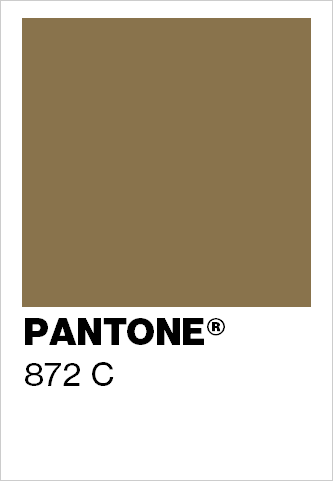 Środki: 4/4Objętość52 stronyIlustracje–50 sztuk (łącznie z okładką)– wbijane w tekst, całostronicowe, rozkładowe Wykonawca wykona zaawansowany retusz ilustracji, zgodnie z uwagami Zamawiającego.Papier i uszlachetnieniaOkładka: kreda matowa 300 g/m2, folia matowa zewnętrzna + lakier miejscowy UV (na reprodukcjach)Środki: kreda matowa (trzykrotnie powlekana)  150 g/m2, lakier matowy offsetowyNakładŁącznie 3000 egzemplarzy:- wersja polska 1000 egzemplarzy- wersja angielska 1000 egzemplarzy- wersja niemiecka 1000 egzemplarzyIntroligatorniaWolumin klejony PUR-em, okładka bigowanaSkładSkład wykonany zostanie przez Wykonawcę według dostarczonego projektu  (Zał. 1.2a, 1.2b, 1.2.c) Zamawiający będzie miał możliwość kilkukrotnej korekty składu.Próbny wydrukWykonawca przedstawi:- wydruk arkusza drukarskiego na papierze nakładowym z maszyny offsetowej wszystkich ilustracji - wydruk arkusza drukarskiego na papierze nakładowym z maszyny offsetowej okładki ze złotem (Pantone 872 lub równoważny).Zamawiający zastrzega sobie prawa do ponownego otrzymania wydruków próbnych po uwzględnieniu przez Wykonawcę wymaganych retuszy materiału ilustracyjnego.KorektyZamawiający będzie miał możliwość zrobienia kilkukrotnej korekty publikacji w wersji PDF.DrukoffsetULOTKI – FOLDERY DO WYSTAWY „Ukryte znaczenia”skład i druk trzech wersji językowych (polskiej, niemieckiej, angielskiej)Format Wysokość: 210 mmszerokość: 420 mm składana na 4 w harmonijkę do formatu:Wysokość: 210 mmSzerokość: 105 mmKolory4/4 IlustracjeWykonawca wykona zaawansowany retusz ilustracji, zgodnie z uwagami Zamawiającego.Papier i uszlachetnieniaKreda matowa (trzykrotnie powlekana) 150 g/m2,  lakier offsetowy matowy obustronny + lakier błyszczący miejscowy (na ilustracjach strony tytułowej)NakładŁącznie 20 000 egzemplarzy- wersja polska: 10 000 egzemplarzy- wersja angielska: 5000 egzemplarzy- wersja niemiecka: 5000 egzemplarzyIntroligatorniaBigowanie, złożenie ulotek w harmonijkę, zgodnie z projektemSkładSkład wykonany przez Wykonawcę według dostarczonego projektu  (Zał. 1.3)Zamawiający będzie miał możliwość zrobienia kilkukrotnej korekty składu.Próbny wydrukWykonawca przedstawi próbny wydruk ulotki na papierze nakładowym z maszyny offsetowej – w celu akceptacji przed rozpoczęciem produkcji. KorektyZamawiający będzie miał możliwość zrobienia kilkukrotnej korekty publikacji w wersji PDF.KorektyZamawiający będzie miał możliwość zrobienia kilkukrotnej korekty publikacji w wersji PDF.DrukoffsetULOTKI – FOLDERY DO WYSTAWY „Misterium światła”skład i druk trzech wersji językowych (polskiej, niemieckiej, angielskiej)Format Wysokość: 210 mmszerokość: 420 mm składana na 4 w harmonijkę do formatu:Wysokość: 210 mmSzerokość: 105 mmKolorydruk offsetowy 4/4 + złoto Pantone 872 (lub równoważny)IlustracjeZaawansowany retusz ilustracji wykonany przez Wykonawcę.Papier i uszlachetnieniaKreda matowa (trzykrotnie powlekana) 150 g/m2, lakier matowy na całości + lakier błyszczący miejscowy (na ilustracjach strony tytułowej)NakładŁącznie 20 000 egzemplarzy- wersja polska: 10 000 egzemplarzy- wersja angielska: 5000 egzemplarzy- wersja niemiecka: 5000 egzemplarzyIntroligatorniaBigowanie, złożenie ulotek w harmonijkę, zgodnie z projektemSkładSkład wykonany przez Wykonawcę według dostarczonego projektu (Zał. 1.4) Zamawiający będzie miał możliwość zrobienia kilkukrotnej korekty składu.Próbny wydrukWykonawca przedstawi próbny wydruk ulotki ze złotem Pantone 872 (lub równoważny) na papierze nakładowym z maszyny offsetowej – w celu akceptacji przed rozpoczęciem produkcji. KorektyZamawiający będzie miał możliwość zrobienia kilkukrotnej korekty publikacji w wersji PDF.DrukOffsetLp.Nazwa (rodzaj) usługi , która będzie prowadzić do powstania u Zamawiającego obowiązku podatkowegoWartość usługi, która będzie prowadzić do powstania obowiązku podatkowego bez kwoty podatku (netto)Nazwa podwykonawcyCzęść ( zakres) zamówieniaLpPrzedmiot zamówieniaIlośćCena jedn. netto (PLN)Łączna wartość Netto (PLN)Stawka VATŁączna wartość Brutto (PLN)12345671PRZEWODNIK DO WYSTAWY „Ukryte znaczenia”3 000 szt.2PRZEWODNIK DO WYSTAWY „Misterium Światła”3 000 szt.3FOLDERY DO WYSTAWY „Ukryte znaczenia”20 000 szt.4FOLDERY DO WYSTAWY „Misterium światła”20 000 szt.Łącznie kwota nettoŁącznie kwota nettoŁącznie kwota nettoŁącznie kwota nettoŁącznie kwota nettoŁącznie kwota nettoŁącznie kwota bruttoŁącznie kwota bruttoŁącznie kwota bruttoŁącznie kwota bruttoŁącznie kwota bruttoŁącznie kwota bruttoWykonawca wspólnie ubiegający się o zamówienie (nazwa Wykonawcy)Rodzaj usług wykonywanych przez WykonawcęLp.Nazwa artykułu IlośćUwagi: